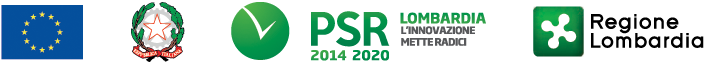 FEASR – Programma di Sviluppo Rurale 2014-2020MISURA 1. - “Trasferimento di conoscenze e azioni di informazione”SOTTOMISURA 1.2 – “Sostegno a attività dimostrative e azioni di informazione”OPERAZIONE 1.2.01 – “Progetti dimostrativi e azioni di informazione”Focus area principale: 6B, Focus area secondaria: 2A, 4A, 4B, 5D, 5EDISPOSIZIONI ATTUATIVE PER LA PRESENTAZIONE DELLE DOMANDE – Anno 2020Indice:PARTE I – DOMANDA DI AIUTO1.	Obiettivi e finalità	32.	Territorio di applicazione	43.	Soggetti beneficiari	43.1.	Chi non può presentare domanda	44.	Condizioni per la presentazione della domanda	45.	Interventi	55.1.	Interventi ammissibili	55.2.	Interventi e spese non ammissibili	65.3.	Data di inizio degli interventi	66.	Cosa viene finanziato	66.1.	Spese relative al progetto	76.1.1	Personale dipendente	76.1.2	Personale non dipendente	76.1.3	Missioni	76.1.4	Strumenti e attrezzature	76.1.5	Servizi e consulenze	86.1.6	Materiali d’uso per l’attività di progetto	86.1.7	Costi indiretti	87.	Dotazione finanziaria	88.	Caratteristiche dell’agevolazione	89.	Divieto di cumulo degli aiuti	810.	Criteri di selezione/valutazione	911.	Responsabile del procedimento	1012.	Presentazione della domanda	1012.1.	Quando presentare la domanda	1012.2.	A chi presentare la domanda	1012.3.	Come presentare la domanda	1012.4.	Documentazione da allegare alla domanda	1112.5.	Sostituzione della domanda	1212.6.	Ricevibilità della domanda	1313.	Istruttoria delle domande di aiuto	1313.1.	Verifica della documentazione e delle condizioni di ammissibilità della domanda	1313.2.	Istruttoria tecnico-amministrativa	1313.3.	Chiusura delle istruttorie	1414.	Approvazione degli esiti istruttori e ammissione a finanziamento	1414.1.	Controlli di secondo livello sulle domande di aiuto presentate	1515.	Comunicazioni, pubblicazione e contatti	1516.	Periodo di validità delle domande	1517.	Realizzazione degli interventi	1518.	Proroghe	1619.	Varianti	1619.1.	Definizione di variante	1619.2.	Presentazione della domanda di autorizzazione alla variante	1619.3.	Presentazione della domanda di variante	1619.4.	Istruttoria della domanda di variante	1720.	Cambio del beneficiario	1720.1.	Condizioni per chiedere il cambio di beneficiario	1720.2.	Come chiedere il cambio del beneficiario	17Parte II – DOMANDA DI PAGAMENTO21.	Procedure di pagamento	1822.	Modalità e tempi per l’erogazione del contributo	1822.1.	Erogazione dell’anticipo	1922.2.	Erogazione dello stato di avanzamento lavori	1922.3.	Erogazione del saldo	2123.	Controlli amministrativi e tecnici per l’accertamento finale dei lavori	2224.	Controllo in loco	2325.	Fideiussioni	2326.	Controlli ex post	2327.	Decadenza del contributo	2327.1.	Procedimento di decadenza	2428.	Impegni	2428.1.	Impegni essenziali	2428.2.	Impegni accessori	2529.	Cause di forza maggiore e circostanze eccezionali	2530.	Rinuncia	26PARTE III – DISPOSIZIONE COMUNI31.	Errori palesi	2632.	Monitoraggio dei risultati	2732.1.	Indicatori	2732.2.	Customer satisfaction	2733.	Rimedi amministrativi e giurisdizionali	2833.1.	Rimedi amministrativi	2833.2.	Rimedi giurisdizionali	2834.	Sanzioni	2835.	Trattamento dati personali	2836.	Riepilogo della tempistica	3037.	Lista degli allegati	30Allegato 1 – Prospetto spese del personale e di missione	31Allegato 2 – Modello per la redazione del progetto	32Allegato 3 – Dichiarazione fonti di aiuto	37Allegato A – Dichiarazione di impegno del raggruppamento	39Allegato B – Dichiarazione “fonti di aiuto” ATS	40Allegato 4 – Prospetto di variante	41Allegato 5 - Modello per rendicontazione delle spese	42Allegato 6 - Modello riepilogativo delle spese del progetto	43Allegato 7 – Modello liberatoria fatture	44Allegato 8 – Modello registro partecipanti	45Allegato 9 – Lista di controllo per gli appalti pubblici	46PARTE I – DOMANDA DI AIUTOObiettivi e finalitàLa presente operazione intende promuovere il potenziale umano degli addetti del sistema rurale e migliorare le competenze necessarie a promuovere la crescita economica e lo sviluppo delle zone rurali oltre a migliorare la sostenibilità, la competitività, l'uso efficiente delle risorse e le prestazioni ambientali delle aziende agricole.Il territorio del GAL Garda e Colli Mantovani è caratterizzato da alcune problematiche ambientali che investono il sistema delle acque. Una delle problematiche è relativa ai consumi idrici (ed energetici) legati all’irrigazione consortile presente sulle colline, da cui la necessità di ripensare ai modelli produttivi perseguiti negli ultimi decenni, orientati verso colture ad alta necessità idrica. Una seconda criticità è rappresentata dalla qualità delle acque, in particolare per il bacino relativo alla sponda destra del fiume Mincio e per i suoi affluenti. Queste difficoltà si riflettono anche sui siti della Rete Natura 2000 e sulle altre aree a tutela ambientale, con implicazioni per la biodiversità e gli habitat.La Misura si prefigge, pertanto, di promuove il trasferimento di conoscenze e l’innovazione nel settore agricolo in particolare rispetto ai temi prima sottolineati, mediante la realizzazione di progetti di informazione (eventi divulgativi, convegni, seminari, mostre, modalità di comunicazione innovative ecc.) e di iniziative dimostrative anche in campo, visite guidate, pubblicazioni tematiche e/o specialistiche non periodiche, diffuse tramite stampa o media elettronici, ecc.Territorio di applicazioneL’operazione e finanziabile su tutto il territorio del GAL Garda e Colli Mantovani. I Comuni coinvolti sono: Castiglione delle Stiviere, Cavriana, Desenzano del Garda, Lonato del Garda, Monzambano, Ponti sul Mincio, Pozzolengo, Sirmione, Solferino, Volta Mantovana.Soggetti beneficiariPossono presentare domanda di finanziamento:organismi di ricerca: soggetti senza scopo di lucro, quali ad esempio università o istituti di ricerca, indipendentemente dal loro status giuridico (costituito secondo il diritto privato o pubblico) o fonte di finanziamento, la cui finalità non esclusiva consiste nello svolgere attività di ricerca fondamentale, di ricerca industriale o di sviluppo sperimentale e nel diffonderne i risultati, mediante la pubblicazione o il trasferimento di conoscenze;organismi di diffusione della conoscenza: soggetti senza scopo di lucro, indipendentemente dal loro status giuridico (costituito secondo il diritto privato o pubblico) o fonte di finanziamento, la cui finalità non esclusiva consiste nell’informazione e diffusione di conoscenza in ambito agricolo e che statutariamente perseguono scopi di sviluppo agricolo;distretti agricoli accreditati ai sensi della d.g.r. 10085/2009;enti gestori dei siti Natura 2000 presenti sul territorio del GAL.Nel caso in cui il beneficiario sia un Ente pubblico o un Organismo di diritto pubblico, lo stesso è tenuto al rispetto della normativa sugli appalti di cui al d.lgs. 50/2016.Tali soggetti possono presentare domanda singolarmente o in aggregazione da costituirsi, in caso di finanziamento della domanda, nella forma giuridica dell’Associazione Temporanea di Scopo (ATS).Chi non può presentare domandaNon possono presentare domanda o partecipare ai progetti:Gli Enti Regionali elencati di seguito, che svolgono azioni d’interesse regionale nell’ambito dei relativi programmi di attività approvati dalla Giunta Regionale:Agenzia Regionale per l’Ambiente (ARPA);Ente Regionale per i Servizi all’Agricoltura e alle Foreste (ERSAF), anche in qualità di Ente gestore di siti Natura 2000;Istituto regionale per il supporto alle politiche della Lombardia (Polis – Lombardia).Gli istituti zooprofilattici sperimentali;I soggetti che beneficiano degli aiuti previsti dal Reg. (UE) 1308/2013 (Organizzazione comune dei mercati dei prodotti agricoli) nei settori ortofrutticolo, olivicolo e dei prodotti dell’apicoltura;Gli enti e le organizzazioni non formalmente costituiti con atto regolarmente registrato;le organizzazioni sindacali o di patronato.Condizioni per la presentazione della domandaAlla data di presentazione della domanda di contributo, i richiedenti devono rispettare le seguenti condizioni:disporre di scopi statutari/regolamentari coerenti con gli obiettivi della Misura 1, operazione 1.2.01, del Programma di Sviluppo Rurale della Regione Lombardia;disporre o avvalersi di personale qualificato e dotato di sufficiente esperienza per le tematiche oggetto del progetto;disporre o avvalersi di adeguate strutture tecniche e amministrative per il progetto.Il requisito specificato al punto 1. è valutato in sede di ammissibilità formale del progetto, mentre i requisiti elencati ai punti 2. e 3. sono valutati in sede di valutazione di merito del progetto.InterventiInterventi ammissibiliSono ammessi a contributo i progetti che prevedono azioni dimostrative e/o azioni di informazione nei settori relativi ai prodotti agricoli e agroalimentari elencati nell’Allegato I del Trattato dell’Unione Europea (art. 38) con l’esclusione dell’acquicoltura e apicoltura.Per azioni dimostrative si intende: sessioni pratiche per illustrare ad esempio una o più tecnologie, l’utilizzo di macchine agricole innovative o migliorate, nuovi metodi di difesa delle colture o tecniche di produzione. L’attività può essere realizzata in campo presso aziende sperimentali collegate a organismi di ricerca, aziende agricole, allevamenti, caseifici, ecc.Per azioni di informazione si intende: attività volte a disseminare informazioni e conoscenze rilevanti per le imprese del sistema agricolo e agroalimentare. Si concretizzano in convegni, seminari, modalità che sfruttano le nuove tecnologie di comunicazione ecc. Le pubblicazioni devono essere tematiche e/o specialistiche non periodiche; i progetti non possono essere costituiti unicamente da pubblicazioni. Sono escluse inoltre le azioni di informazione e di promozione dei prodotti agricoli e del loro metodo di produzione, come pure dei prodotti alimentari a base di prodotti agricoli.I progetti devono essere destinati alle imprese, agli addetti e ai tecnici dei settori agricolo e agroalimentare.I progetti devono dimostrare una relazione con gli obiettivi e le finalità del bando espressi al paragrafo 1 e possono sviluppare le seguenti tematiche:Il richiedente dovrà proporre un progetto incentrato su un’unica tematica specifica (tematica prevalente) dimostrando le relazioni con gli obiettivi e le finalità di cui al paragrafo 1.Il progetto potrà intersecare anche altre tematiche specifiche previste dalle presenti disposizioni attuative rispettando comunque la prevalenza della tematica prescelta. Queste tematiche dovranno essere scelte tra i seguenti ambiti prioritari:Nel sistema SISCO, durante la compilazione della domanda, verrà richiesto di indicare l’ambito prioritario prevalente e uno o più ambiti prioritari secondari (massimo 3).Il progetto deve prevedere la figura del Responsabile di progetto che ne garantisce il regolare e corretto svolgimento e il referente amministrativo.L’accesso alle attività informative e dimostrative realizzate nell’ambito dei progetti deve essere consentito a chiunque sia interessato. L’appartenenza al soggetto beneficiario non deve costituire una condizione preferenziale di accesso alle attività stesse.Interventi e spese non ammissibiliNon sono ammessi progetti, o loro parti, costituiti da:azioni promozionali e pubblicitarie e pubbliche relazioni volte al collocamento sul mercato di prodotti commerciali;pubblicazioni periodiche;azioni dimostrative e/o azioni di informazione diverse da quelle previste al paragrafo 5.1;costituiti da sole pubblicazioni.Non sono ammissibili le seguenti tipologie di spesa:le spese pagate in contanti o con carte prepagate;le spese effettuate e/o fatturate al beneficiario da società con rapporti di controllo o collegamento così come definito ai sensi dell’art. 2359 del c.c.;l’IVA.Data di inizio degli interventiGli interventi devono essere iniziati e le spese sostenute dopo la data di validazione della domanda in SISCO.Cosa viene finanziatoSono ammissibili a finanziamento le seguenti tipologie di spesa:spese di personale per la realizzazione delle attività del progetto (ricognizione, elaborazione e diffusione delle informazioni, realizzazione dell’attività dimostrativa, ecc.) e relative missioni;spese per il materiale necessario alla realizzazione dell’attività dimostrativa ad eccezione dell’acquisto di macchine agricole;spese di affitto/noleggio di sale per organizzazione di convegni, attrezzature e altre strutture tecniche;spese di realizzazione e diffusione di materiale informativo, pubblicazioni, opuscoli, schede tecniche, ecc.;spese per il noleggio di macchine e strumenti dimostrativi e per il loro trasporto;spese di promozione e pubblicizzazione dell’iniziativa;spese per la prevenzione e la sicurezza, per le attività in campo;costi indiretti, fino al 5% della spesa ammessa.Spese relative al progettoPersonale dipendentePer personale dipendente si intende personale in organico direttamente impegnato nelle attività di progetto. Il costo è determinato moltiplicando il costo del lavoro giornaliero per il numero di giornate lavorative dedicate al progetto, come indicato nel seguito:Personale non dipendentePer personale non dipendente si intende il personale non in organico direttamente impegnato nelle attività di progetto.Il costo è determinato in base alle giornate dedicate al progetto valorizzate al costo giornaliero previsto nel contratto come da formula indicata al paragrafo 6.1.1, al lordo degli oneri di legge.Il contratto deve contenere l’oggetto, la durata dell’incarico e le attività da svolgere.MissioniSono ammesse spese di missioni e trasferte necessarie alle attività di progetto. Le missioni e le relative spese ammissibili sono quelle già preventivate e motivate nel progetto al momento della candidatura, documentate come descritto nel seguito:Spese di viaggio: titoli di viaggio (biglietto aereo, ferroviario, trasporto pubblico, ricevuta taxi, noleggio mezzi di trasporto); se coinvolto l’uso di mezzo proprio: pedaggi autostradali e spese di parcheggio documentati; indennità chilometrica pari a 1/5 del costo medio di un litro di benzina nell’anno di svolgimento delle missioni (in tal caso deve essere a una dichiarazione sottoscritta dall’interessato / scheda di missione contenente motivazione, data, destinazione, chilometri percorsi;Spese di vitto e alloggio secondo i seguenti limiti:per una durata della trasferta di 6 – 12 ore: massimo € 22,26 per un pasto;per una durata della trasferta superiore a 12 ore: massimo € 44,26 per due pasti;per una durata della trasferta superiore a 12 ore: albergo di categoria non superiore alle 4 stelle per il pernottamento;Documenti giustificativi: ricevuta fiscale o fattura riportanti le generalità del contraente e del fruitore.Per le spese di missioni e trasferte effettuate alla data di presentazione della domanda di saldo allegare:prospetto analitico secondo il modello in allegato 1, su base nominativa, e relative schede di missione, documenti giustificativi riportanti le generalità del contraente e del fruitore ove previsto (fatture, ricevute fiscali) e il documento di pagamento tramite il quale è stata rimborsata la missione alla persona che l’ha effettuata.Strumenti e attrezzatureSi intendono strumenti e attrezzature impiegate nella realizzazione del progetto e di cui si dimostri la reale necessità. È ammissibile il costo di strumenti e attrezzature da comprendere nell’inventario del soggetto che lo utilizza per le attività di progetto.A questa categoria sono riferibili le spese per strumentazioni tecnico - scientifiche e attrezzature informatiche non di dotazione corrente.La spesa imputabile al progetto è pari alla quota di ammortamento del bene per la durata del progetto, proporzionata alla percentuale del suo utilizzo nelle attività di progetto.Per il calcolo della quota di ammortamento, la durata di questa categoria di beni si intende mediamente di 3 anni per le attrezzature informatiche e di 5 anni per il restante materiale.Questa voce deve essere esposta in fase di presentazione del progetto secondo quanto indicato al paragrafo 12.4, lettera b.Servizi e consulenzeSi intendono collaborazioni professionali, acquisizione software e relativo know-how, acquisizione brevetti e diritti di licenze.Il consulente non può essere consociato/controllato dal beneficiario.Sono comprese in questa voce operazioni in contoterzismo, collaborazioni di aziende agricole nell’attività dimostrativa ecc. specifiche per le attività di progetto.Questa voce deve essere esposta in fase di presentazione del progetto secondo quanto indicato al paragrafo 12.4, lettera b.Materiali d’uso per l’attività di progettoSi intendono beni che esauriscono la propria funzione con l’utilizzo per le attività di progetto: materiali da consumo specifico, materiali di consumo per strumentazioni, stampa di materiali legati alla diffusione dei risultati, ecc. In questa voce sono ricomprese anche le spese per il servizio catering e le spese di affitto/noleggio di sale per la realizzazione di convegni, seminari ecc. purché le stesse rispettino i requisiti di sicurezza previsti dalla normativa.Costi indirettiSpese entro il limite del 5% della spesa ammessa, direttamente imputabili all’attuazione degli interventi. Rientrano in questa voce: spese postali, telefoniche, illuminazione e forza motrice, riscaldamento, condizionamento, manutenzione, pulizia e custodia dei locali ecc.Dotazione finanziariaLa dotazione finanziaria impiegata per l’applicazione del presente bando è di euro 106.000,00 così ripartita:Caratteristiche dell’agevolazioneL’aiuto è concesso in conto capitale nella misura del 80% della spesa ammessa a finanziamento.La spesa ammissibile per ogni domanda non deve essere inferiore a 20.000 € e superiore a 100.000 €.La spesa ammissibile, come già indicato, non comprende l’IVA o altri tributi.Divieto di cumulo degli aiutiI contributi di cui alla presente Operazione non sono cumulabili con altri contributi pubblici concessi per i medesimi interventi, e/o altre agevolazioni concesse in Regime di Aiuto istituito per i medesimi interventi.Qualora il richiedente presenti domande di finanziamento relative al medesimo intervento in applicazione ad altre fonti di aiuto, deve, in caso di ammissione a finanziamento alla presente Operazione, scegliere per l’accesso ad una sola fonte di finanziamento, rinunciando conseguentemente alle altre, entro 30 giorni continuativi dal ricevimento della comunicazione dell’ammissione a finanziamento della presente Misura e deve darne comunicazione al GAL.Criteri di selezione/valutazioneI criteri di selezione delle domande di aiuto, gli elementi di valutazione, i punteggi massimi attribuibili ai criteri, le premialità/priorità di punteggio, le soglie minime di punteggio per l’accesso al finanziamento, sono articolati come segue:Per poter essere considerata ammissibile la domanda deve ottenere:complessivamente almeno 24 punti assegnati nell’ambito del macro-criterio “Qualità del progetto”,almeno 6 punti nel criterio di selezione “Innovazioni tecnologiche e organizzative, con particolare riferimento alla sostenibilità ambientale delle aziende, ai cambiamenti climatici, alla difesa della qualità delle acque, alla tutela dei siti natura 2000 in riferimento a biodiversità ed habitat”.Gli elementi che danno diritto all’attribuzione dei punti di priorità devono essere posseduti dal richiedente al momento della presentazione della domanda.In caso di parità di punteggio in graduatoria sarà data priorità alla domanda che ha conseguito il punteggio maggiore nel macro criterio 1 “Qualità del progetto”.Responsabile del procedimentoIl Responsabile del procedimento all’interno del GAL, individuato ai sensi dell’art. 4 della L. 241/1990 e del Regolamento interno di funzionamento, approvato con deliberazione di assemblea ordinaria del 28/01/2017, all’art. 2.2.1 è il dott. Giuseppe Kron Morelli, domiciliato per la carica in virtù delle funzioni esercitate in Piazza Castello 7, 46040 Cavriana (MN).Presentazione della domandaQuando presentare la domandaLa domanda può essere presentata dal giorno successivo alla pubblicazione del presente bando sul sito del GAL e fino alle ore 12,00 del giorno 14 novembre 2020.La domanda risulta presentata con la validazione della domanda in Sis.Co. Ciò avviene quando il beneficiario ricarica a sistema la domanda che ha firmato digitalmente.La domanda che risulta presentata dopo la scadenza dei termini di presentazione (data e ora) non è ricevibile e quindi non è oggetto di istruttoria e i procedimenti si considerano conclusi.La presentazione della domanda entro la data e l’orario stabiliti come termine ultimo di presentazione è di esclusiva responsabilità del richiedente.A chi presentare la domandaLe domande vanno inoltrate al GAL Garda e Colli Mantovani con sede in Piazza Castello 7, 46040 Cavriana (MN) nelle modalità indicate nel seguito.Come presentare la domandaLe domande di sostegno, indirizzate al GAL di riferimento, devono essere presentate esclusivamente per via telematica tramite il Sistema Informatico (Sis.co.) di Regione Lombardia, entro il termine previsto dal bando, previa apertura ed eventuale aggiornamento del fascicolo aziendale informatizzato.I soggetti interessati possono presentare la domanda direttamente o avvalersi, esclusivamente per le fasi di compilazione e invio, dei soggetti delegati prescelti.La domanda deve essere compilata in tutte le sue parti.Il richiedente chiude la procedura, scarica il report della domanda in formato in PDF, appone la firma digitale e lo ricarica in Sis.Co.. Con tale operazione la domanda viene validata dal sistema e si intende presentata. La data e l’ora di presentazione sarà oggetto di verifica ai fini della ricevibilità della domanda.La presentazione della domanda deve rispettare il termine ultimo previsto dal bando.La presentazione della domanda entro la data e l’orario stabiliti come termine ultimo di presentazione è di esclusiva responsabilità del richiedente, il quale si assume qualsiasi rischio in caso di mancata o tardiva ricezione della stessa dovuta, a titolo esemplificativo e non esaustivo, a malfunzionamenti degli strumenti telematici utilizzati, incompatibilità degli strumenti telematici utilizzati con il sistema Sis.co, difficoltà di connessione e trasmissione, lentezza dei collegamenti, o qualsiasi altro motivo; è esclusa ogni responsabilità di Regione Lombardia ove per ritardo o disguidi tecnici o di altra natura, ovvero per qualsiasi motivo, la domanda non sia presentata entro il termine previsto. Pertanto, si raccomanda ai richiedenti di connettersi al Sistema entro un termine adeguato rispetto ai tempi di compilazione della domanda, al numero e alla dimensione dei documenti da allegare alla stessa. Ai fini del presente bando per firma digitale si intende la sottoscrizione del report della domanda di sostegno, di cui al precedente paragrafo, da parte di uno dei soggetti con diritto di firma scelto tra quelli proposti dal sistema informativo e derivanti dalla lista di tutti i soci e titolari di cariche o qualifiche presenti in visura camerale con firma digitale o firma elettronica qualificata o firma elettronica avanzata.È ammessa anche la firma con Carta Regionale dei Servizi (CRS) o Carta Nazionale dei Servizi (CNS), purché generata attraverso l'utilizzo di una versione del software di firma elettronica avanzata, aggiornato a quanto previsto dal D.C.M. del 22 febbraio 2013.Oltre al report della domanda di sostegno anche i documenti previsti per ciascun bando, devono essere prodotti con firma digitale, allegati alla domanda e caricati a sistema in formato compresso e non modificabile (PDF, JPEG, p7m e zip).Il GAL scarica dal sistema le domande di sostegno e provvede a numerarle secondo la propria modalità di protocollo. Il numero e la data di protocollo sono riportati sulle domande avendo cura che a ciascuna sia assegnato un numero univoco di protocollo.Documentazione da allegare alla domandaIl richiedente, ai fini dell’ammissione all’istruttoria della propria domanda, deve allegare in formato compresso e non modificabile, sottoscritta ove previsto, con firma digitale, con firma elettronica qualificata o con firma elettronica avanzata, da chi produce il documento, la documentazione di seguito specificata:Il progetto redatto secondo l’allegato 2, comprensivo dei prospetti finanziari, la scheda di sintesi del progetto e i prospetti finanziari devono essere allegati anche in formato elettronico modificabile (i file modificabili devono sempre essere compressi);Nel caso di acquisto, strumenti e attrezzature nonché di servizi e consulenze, tre preventivi di spesa per ciascuna voce nelle seguenti modalità:per i soggetti pubblici vale la procedura espletata su SINTEL o ARCA,per i soggetti privati devono essere allegati, per ciascuna voce di costo, tre preventivi di spesa indirizzati al richiedente, su carta intestata dei fornitori e firmati digitalmente dai fornitori stessi, contenenti data di formulazione e periodo di validità del preventivo e la descrizione analitica della fornitura. Le offerte devono essere:proposte da soggetti diversi, cioè da tre fornitori indipendenti fra di loro;comparabili;formulate in base ai prezzi effettivi praticati sul mercato e non ai prezzi di listino;in corso di validità, cioè con scadenza successiva alla data di presentazione della domanda;firmati digitalmente.Nel caso di di acquisizioni di strumenti e attrezzature e/o acquisizione di servizi e consulenze altamente specializzati per i quali non sia possibile reperire o utilizzare più fornitori, il richiedente deve produrre, una relazione tecnica nella quale si motivi e si attesti l’impossibilità di individuare altri consulenti o altre ditte concorrenti in grado di fornire tale consulenza e/o tali beni indipendentemente dal valore degli stessi. La relazione deve essere corredata dal preventivo di spesa.Copia dello statuto vigente dell’Ente che realizza il progetto o di altro documento idoneo alla verifica della compatibilità dell’oggetto sociale con le disposizioni attuative;Elenco con la specifica del ruolo del personale che realizza il progetto, corredato dai relativi “Curriculum vitae” in formato europeo. Ciascun “Curriculum vitae” deve essere allegato in file separato. Evidenziare nell’elenco il responsabile di progetto e il referente amministrativo;Descrizione delle strutture tecniche e amministrative di cui si dispone o ci si avvale per la realizzazione del progetto;Dichiarazione (allegato 3) di avere o non avere per gli stessi interventi previsti dalla domanda richiesto un contributo a valere su altre “Fonti di aiuto” diverse dal Programma di Sviluppo Rurale 2014-2020.Tutte le informazioni e/o i dati forniti con la domanda sono resi ai sensi del DPR n. 445 del 28/12/2000, articoli 46 e 47, e costituiscono “dichiarazioni sostitutive dell’atto di notorietà”.Nel caso di aggregazione da costituire:Copia degli statuti vigenti dei soggetti che si impegnano a realizzare l’aggregazione o di altro documento idoneo alla verifica della compatibilità dell’oggetto sociale con le disposizioni attuative;Elenco con la specifica del ruolo del personale che realizza il progetto (responsabile di progetto e di ogni componente il team che realizza il progetto) e afferenza al soggetto dell’aggregazione da costituire. Ciascun “Curriculum vitae” deve essere allegato in file separato. Evidenziare nell’elenco il responsabile di progetto e il responsabile amministrativo;Descrizione delle strutture tecniche e amministrative di cui l’aggregazione da costituire dispone o si avvale per la realizzazione del progetto;Dichiarazione congiunta di impegno a costituirsi in raggruppamento temporaneo in caso di approvazione del progetto e a conferire con unico atto mandato speciale con rappresentanza, ai sensi della normativa in vigore, al soggetto designato quale capofila con la medesima dichiarazione (allegato A);Dichiarazione (allegato B) di impegno dei soggetti che costituiranno il raggruppamento di avere o non avere richiesto un contributo a valere su altre “Fonti di aiuto” diverse dal Programma di Sviluppo rurale 2014 – 2020;Ulteriori specifiche nel caso di presentazione della domanda da parte di un’aggregazione:Il componente dell’aggregazione destinato a divenirne il capofila presenta la domanda in nome e per conto di tutti i soggetti. Tale componente deve essere individuato in un apposito atto di impegno a costituire l’aggregazione (allegato A), sottoscritto da tutti i futuri componenti.Qualora il progetto sia ammissibile e finanziabile il capofila:è formalmente il beneficiario, in quanto opera in rappresentanza dell’aggregazione;è il referente del progetto per quanto riguarda tutti i rapporti con il GAL e Regione Lombardia, anche in nome e per conto degli altri partner;è tenuto a informare i partner a seguito delle comunicazioni intervenute con il GAL e Regione Lombardia;è il referente per la rendicontazione delle spese sostenute per la realizzazione del progetto;è il soggetto che percepisce le erogazioni di contributo che deve ripartire tra i soggetti dell’aggregazione secondo quanto spettante.Sostituzione della domandaEntro la data di chiusura per la presentazione delle domande, il richiedente può annullare una domanda già presentata e presentarne una diversa, che costituisce un nuovo procedimento, alle condizioni indicate nei paragrafi 12.1, 12.2 e 12.3.In particolare, si sottolinea che gli interventi devono essere iniziati e le spese sostenute dopo la data di validazione della nuova domanda in Sis.Co. (§ 5.3).La domanda già presentata è annullata e sostituita dalla nuova domanda soltanto a seguito della validazione di quest’ultima. In assenza della validazione della nuova domanda, ai fini della conclusione dell’istruttoria, resta valida la domanda già presentata.Ricevibilità della domandaIl GAL verifica che la domanda sia stata presentata a Sis.Co. entro il termine previsto dal bando. La domanda risulta presentata con la validazione della domanda in Sis.Co.. Ciò avviene quando il beneficiario ricarica a sistema la domanda che ha firmato digitalmente.Le domande presentate dopo la scadenza del termine sono considerate non ricevibili e quindi non sono oggetto di istruttoria e i procedimenti si considerano conclusi ai sensi dell’art. 2, comma 1 della l.n. 241/1990 e ss.mm.ii.Il Responsabile del procedimento, comunica al richiedente, tramite PEC, la non ricevibilità della domanda.Terminata la fase di verifica della “ricevibilità” delle domande di aiuto, il Responsabile del procedimento effettua la comunicazione di avvio del procedimento ai i beneficiari le cui domande sono ricevibili, ai sensi dell’art. 7 della l. 241/1990.Istruttoria delle domande di aiutoL’istruttoria delle domande di aiuto è effettuata dal GAL Garda e Colli Mantovani.Verifica della documentazione e delle condizioni di ammissibilità della domandaIl Responsabile del procedimento o l’operatore individuato dal GAL e abilitato all’utilizzo di Sis.co, prende in carico la domanda elettronica, inserisce il numero e la data di protocollo e verifica:  la presenza di tutta la documentazione richiesta dal bando;che sussistano le eventuali altre condizioni per la presentazione della domanda (cfr.  paragrafo “Condizioni per la presentazione della domanda”).Il mancato rispetto delle condizioni di cui sopra determina la non ammissibilità della domanda di aiuto all’istruttoria tecnico-amministrativa.Per le domande considerate “non ammissibili” all’istruttoria tecnico-amministrativa, il Responsabile del procedimento invia la comunicazione di “non ammissibilità” al richiedente.Istruttoria tecnico-amministrativaL’istruttoria delle domande di aiuto considerate ammissibili è effettuata dal GAL secondo la procedura prevista dal proprio Regolamento interno di funzionamento approvato in data 28/01/2017 dall’Assemblea Ordinaria e dall’Amministratore Unico.L’istruttoria è avviata nel rispetto delle disposizioni attuative di cui all’art. 3.2 del Regolamento interno e prevede le seguenti fasi:verifica della congruità e sostenibilità tecnico-economica dell’intervento proposto con la domanda di aiuto, con riferimento alle finalità, alle condizioni ed ai limiti definiti nel presente bando;verifica della validità della documentazione allegata;attribuzione dei punteggi sulla base dei criteri di selezione di cui al paragrafo 10;la determinazione del contributo.Nel caso in cui si evidenzi la necessità di perfezionare la documentazione presentata, in quanto i documenti non risultano completi o esaustivi, il GAL chiede al richiedente, tramite PEC, la trasmissione, sempre tramite PEC entro un termine non superiore a 10 giorni di calendario dal ricevimento della richiesta, trascorsi i quali è disposta la non ammissibilità della domanda alla fase istruttoria.Il GAL che riceve la documentazione integrativa carica la stessa a sistema durante la fase istruttoria.L’istruttoria tecnico-amministrativa della domanda può comprendere una visita in situ, presso l’area oggetto dell’intervento, con lo scopo di accertare lo stato dei luoghi ante intervento e la situazione descritta nella documentazione progettuale.Nel caso in cui il GAL ritenga non necessario effettuare la visita in situ, deve indicare nel verbale di istruttoria tecnico-amministrativa la motivazione in base alla quale, nel caso specifico, non ha effettuato la suddetta visita.Chiusura delle istruttorieL’istruttoria si conclude con la redazione (a cura del Comitato Tecnico di valutazione del GAL) di un verbale, che deve essere caricato a sistema.I dati contenuti nel verbale devono essere riportati in Sis.Co., per la creazione del Verbale di istruttoria informatizzato che viene firmato digitalmente dall’istruttore incaricato e controfirmato dal Responsabile del procedimento.Il verbale viene trasmesso ai richiedenti che, entro 10 giorni di calendario dall’invio, possono partecipare al procedimento istruttorio ai sensi della legge 241/1990, presentando al GAL, tramite PEC, un’istanza di riesame; di tali osservazioni è dato conto nel verbale di riesame, che deve motivare in ordine al loro accoglimento o non accoglimento; dell’esito di tale esame è data comunicazione, tramite PEC ai soggetti che hanno presentato osservazioni.Le modalità di riesame della domanda sono effettuate con la stessa procedura descritta per l’istruttoria delle domande di aiuto. In caso di non presentazione delle memorie l’istruttoria si considera conclusa.Approvazione degli esiti istruttori e ammissione a finanziamentoIl GAL approva con proprio atto:l’elenco delle domande non ammesse all’istruttoria,l’elenco delle domande con esito istruttorio negativo,l’elenco delle domande ammissibili a finanziamento,l’elenco delle domande finanziate,l’elenco delle domande ammesse ma non finanziate.Per ogni beneficiario di cui agli elenchi c), d) ed e) saranno indicati: numero del procedimento, CUAA, Ragione sociale, Comune, Importo totale dell’investimento, Importo ammesso, Contributo concesso, quota comunitaria di sostegno, punteggio assegnato.Gli elenchi, approvati con atto formale, sono inviati dal GAL al Responsabile di Operazione di Regione Lombardia per la verifica della correttezza formale e della disponibilità finanziaria sull’Operazione di riferimento.L’atto formale di approvazione degli elenchi contiene:il titolo e l’eventuale acronimo dei progetti istruiti positivamente,il riferimento al Piano di Sviluppo Locale (misura del PSL e corrispondente operazione del PSR),il riferimento all’elenco contenente le istanze istruite favorevolmente ed ammesse al finanziamento,il riferimento all’elenco contenente le istanze istruite favorevolmente, ma non ammesse a finanziamento per carenza di fondi,il riferimento all’elenco contenente le istanze con parere sfavorevole,la verifica della copertura finanziaria,l’attestazione del Direttore del GAL circa la regolarità e la legittimità del procedimento.Per ogni domanda con esito istruttorio positivo, ammessa a finanziamento viene rilasciato, ai sensi di quanto stabilito dalla Deliberazione n. 24/2004 del Comitato Interministeriale per la Programmazione Economica (CIPE), in attuazione della legge n. 144 del 17 maggio 1999 e smi, il Codice Unico di Progetto (CUP) che accompagna ciascuna domanda di contributo dall’approvazione del provvedimento di assegnazione delle risorse fino al suo completamento. Ai sensi di quanto stabilito al comma 2.2 della citata Deliberazione, il codice CUP deve essere riportato su tutti i documenti amministrativi e contabili, cartacei ed informatici.Il Responsabile del Procedimento comunica ai beneficiari il codice CUP attribuito al progetto.I beneficiari pubblici sono tenuti in autonomia alla generazione del CUP e alla successiva comunicazione al GAL.Controlli di secondo livello sulle domande di aiuto presentateSaranno effettuati dei controlli di secondo livello su un campione casuale delle domande di aiuto presentate.I controlli potranno essere effettuati su tutte le domande, sia che queste siano poi ammesse o no a finanziamento.Comunicazioni, pubblicazione e contattiLe graduatorie saranno pubblicate nell’area “Amministrazione trasparente” del sito del GAL http://www.galgardaecollimantovani.it/amministrazione-trasparente/ (ai sensi del D.Lgs 33/2013) - che è accessibile anche dal portale regionale tramite il seguente link: http://www.regione.lombardia.it/wps/portal/istituzionale/HP/DettaglioRedazionale/servizi-e-informazioni/Enti-e-Operatori/agricoltura/programma-leader-e-gruppi-di-azione-locale-gal/gal-psl-leader - entro 15 giorni dalla conclusione della procedura di cui al paragrafo 14.Regione Lombardia invia il provvedimento all’Organismo Pagatore Regionale per gli adempimenti ad esso spettanti.Il GAL provvederà ad inviare ai richiedenti la comunicazione di ammissione a finanziamento, con l’indicazione della spesa complessiva ammessa a contributo, del contributo concesso, delle tempistiche di realizzazione, inclusa la data ultima di fine lavori.La comunicazione sarà inviata anche ai:richiedenti non finanziati per carenza di fondi, ma inseriti in graduatoria con l’indicazione del termine entro il quale la graduatoria rimane aperta al fine di poter ammettere a finanziamento le domande inserite in posizione utile in graduatoria utilizzando eventuali economie che si rendessero disponibili;soggetti con esito istruttorio della domanda negativo, con i motivi dell’esclusione;soggetti non ammessi all’istruttoria, con i motivi della non ammissibilità.Per informazioni relative ai contenuti del bando, i contatti sono: Marco Carella, responsabile segreteria del GAL Garda e Colli Mantovani, mail: segreteria@galgardaecollimantovani.it, tel 0376 1856697 (il lunedì, mercoledì e venerdì dalle ore 9,00 alle ore 13,00).Per assistenza tecnica relative alle procedure informatizzate (Sis.Co.): numero verde 800 131 151; e-mail Sis.Co..supporto@regione.lombardia.it.Periodo di validità delle domandeLe domande istruite positivamente e inserite in graduatoria restano valide per 6 mesi dalla data di pubblicazione nell’area “Amministrazione trasparente” del sito del GAL dalla conclusione del provvedimento di cui al paragrafo 14.Realizzazione degli interventiI progetti hanno durata massima di:12 mesi se prevedono la sola attività informativa,24 mesi se comprendono azioni di informazione e dimostrazione.Il beneficiario deve:realizzare Il progetto in modo conforme a quanto descritto nell’allegato 2;comunicare al GAL data e programma di realizzazione delle iniziative di comunicazione (anche correlate all’attività dimostrativa) 20 giorni prima della data stessa.La mancata conclusione degli interventi entro il suddetto termine causa la decadenza dal contributo, fatte salve le possibilità di proroga di seguito indicate.ProrogheIl beneficiario, per la realizzazione degli interventi, può beneficiare di una sola proroga per un periodo massimo di 4 mesi, decorrente dal giorno successivo al termine per la realizzazione del progetto.La proroga può essere concessa solamente in presenza di motivazioni oggettive e non imputabili alla volontà del beneficiario.Pertanto, almeno 30 giorni prima della scadenza del termine per la realizzazione degli investimenti, la richiesta deve essere indirizzata tramite PEC al Responsabile del procedimento del GAL che, istruita la richiesta, può concedere o non concedere la proroga; in entrambi i casi, con nota scritta, ne comunica la concessione/non concessione al beneficiario e al Responsabile di Operazione di Regione Lombardia.VariantiDefinizione di varianteSono considerate varianti i cambiamenti significativi di natura organizzativa, tecnica e finanziaria al progetto in corso di realizzazione.Le varianti sono ammissibili a condizione che sia garantita la possibilità di identificare il bene e fermo restando l’importo della spesa ammessa in sede di istruttoria.Le suddette modifiche sono considerate ammissibili in sede di accertamento finale, nei limiti della spesa complessiva ammessa a finanziamento, purché siano motivate nella relazione tecnica finale e non alterino le finalità del progetto originario.La domanda di variante può essere presentata solo dopo apposita autorizzazione rilasciata dal Responsabile di Procedimento.Presentazione della domanda di autorizzazione alla varianteIl beneficiario che intenda presentare domanda di variante, deve richiedere, tramite Sis.Co., al GAL un’apposita domanda di autorizzazione alla presentazione della variante corredata da:relazione tecnica, sottoscritta da legale rappresentante o suo incaricato, recante la descrizione e le motivazioni delle varianti che si intendono apportare al Progetto inizialmente approvato;quadro di confronto tra la situazione inizialmente prevista e quella che si determina a seguito della variante, redatto secondo il modello di cui all’Allegato 4 al presente bando, firmato dal legale rappresentante dell’ente beneficiario.Il Responsabile del procedimento verifica se la proposta di variante presentata è ammissibile e, se del caso, autorizza in Sis.Co. il beneficiario alla presentazione della domanda di variante, entro 15 giorni dalla presentazione della richiesta.Presentazione della domanda di varianteIn caso di autorizzazione alla presentazione della variante, il beneficiario tramite Sis.Co inoltra al GAL, la domanda di variante autorizzata, presentata con le modalità di cui ai paragrafi 12.2 e 12.3 e corredata dalla:relazione tecnica sottoscritta da legale rappresentante o suo incaricato, recante la descrizione e le motivazioni delle varianti che si intendono apportare al progetto inizialmente approvato;documentazione di cui al precedente paragrafo 12.4 (Documentazione da allegare alla domanda) debitamente aggiornata in relazione alla variante richiesta;quadro di confronto tra la situazione inizialmente prevista e quella che si determina a seguito della variante, secondo il modello di cui all’Allegato 4 alle presenti disposizioni, firmato dal beneficiario.La domanda di variante sostituisce completamente la domanda iniziale.L’acquisto dei beni o la realizzazione delle opere oggetto di variante è ammissibile soltanto dopo la presentazione a Sis.Co. della domanda di variante, fermo restando quanto disposto nel paragrafo 19.4. La domanda di variante può essere presentata unicamente con riferimento alle domande istruite e finanziate. Il beneficiario può presentare una sola richiesta di variante per ciascuna domanda di contributo.Istruttoria della domanda di varianteIl GAL istruisce la nuova domanda ai fini della determinazione della spesa ammissibile e del contributo concesso; tale domanda costituisce il riferimento per le ulteriori fasi del procedimento.La variante è autorizzata a condizione che:sia rispettato il valore minimo del progetto come indicato al paragrafo 8;rispetti le condizioni e i limiti indicati nelle presenti disposizioni attuative;la nuova articolazione della spesa non alteri le finalità originarie del Progetto;non determini una diminuzione del punteggio attribuito nella fase di istruttoria iniziale che causi l’esclusione della domanda dalla graduatoria delle domande finanziate;non comporti un aumento del contributo concesso (eventuali maggiori spese dovute alle varianti sono totalmente a carico del richiedente);non siano utilizzate le economie di spesa per la realizzazione di interventi non previsti dal progetto originario.La spesa ammessa a finanziamento e il contributo concesso non possono comunque superare gli importi stabiliti nel provvedimento di cui al paragrafo 14; eventuali maggiori spese dovute alle varianti sono ad esclusivo carico del beneficiario.Il beneficiario che esegua le varianti preventivamente richieste senza attendere l’autorizzazione del GAL si assume il rischio che le spese sostenute non siano riconosciute a consuntivo, nel caso in cui la variante non sia autorizzata.Il Responsabile del Procedimento conclusa l’istruttoria, può autorizzare o non autorizzare la variante e aggiorna, se del caso, l’ammontare del contributo concesso relativamente alla domanda oggetto di variante e, tramite PEC, ne dà comunicazione in ogni caso, al beneficiario.Nel caso di non autorizzazione della variante l’istruttoria può concludersi con:esito positivo con esclusione della variante richiesta;esito negativo, nel caso in cui la non autorizzazione della variante richiesta comporti il non raggiungimento degli obiettivi del progetto iniziale; in questo caso si ha la decadenza del contributo concesso.Cambio del beneficiarioCondizioni per chiedere il cambio di beneficiarioIl cambio del richiedente o del beneficiario può avvenire in qualsiasi momento e a condizione che:il subentrante sia in possesso dei requisiti, soggettivi e oggettivi, necessari per l’accesso al contributo;il subentrante si impegni formalmente, dandone comunicazione scritta al GAL, a mantenere tutti gli impegni assunti dal cedente;non provochi una diminuzione del punteggio attribuito, tale da causare l’esclusione della domanda dalla graduatoria delle domande finanziate, solo in caso di cambio del beneficiario.Come chiedere il cambio del beneficiarioIl subentrante deve presentare apposita richiesta tramite Sis.Co. entro 90 giorni continuativi dal perfezionamento della transazione.  La richiesta deve essere corredata della documentazione comprovante:  il possesso dei requisiti, soggettivi e oggettivi;  la titolarità al subentro;  l’impegno a mantenere tutti gli impegni assunti dal cedente;  la documentazione attestante la rinuncia alla domanda da parte del soggetto cedente.  Il Responsabile del procedimento, istruita la richiesta, comunica al subentrante e al cedente tramite PEC l’esito dell’istruttoria che può comportare:la non autorizzazione al subentro;l’autorizzazione al subentro con revisione del punteggio attribuito e/o del contributo spettante e/o della percentuale di finanziamento. In ogni caso, dopo l’ammissione a contributo, non è possibile aumentare il punteggio di priorità, la percentuale di finanziamento e l’entità del contributo;l’autorizzazione senza alcuna variazione.Il subentrante deve presentare a SIS.CO la nuova domanda con le modalità previste ai paragrafi 12.2 e 12.3.Il Responsabile del procedimento provvede all’istruttoria della domanda e nei casi di istruttoria positiva aggiorna gli atti di concessione del finanziamento e ne dà comunicazione tramite PEC al Responsabile di Operazione per gli adempimenti di competenza e al nuovo beneficiario.Parte II – DOMANDA DI PAGAMENTOProcedure di pagamentoLe erogazioni dei contributi sono regolate dalle disposizioni emanate dall’Organismo Pagatore Regionale.I pagamenti sono disposti dall’Organismo Pagatore Regionale, che si avvale per l’istruttoria delle domande di SAL e saldo degli Organismi Delegati (OD), ai sensi dell’art. 7 del Regolamento (UE) n. 1306/2013.L’erogazione dei contributi è disposta con provvedimento del Dirigente responsabile dell’OPR, che assume, per la gestione delle domande di pagamento, la funzione di Responsabile del procedimento.Per ulteriori dettagli circa le procedure di gestione e controllo delle domande di pagamento e le procedure dei controlli amministrativi e finanziari per il rilascio dell’autorizzazione al pagamento, si fa riferimento ai seguenti documenti:D.d.s. 11 giugno 2018 - n. 8492 - Programma di sviluppo rurale 2014 - 2010 della Lombardia - Manuale operativo per la gestione e il controllo delle domande di pagamento per le misure di investimenti (Manuale Unico PSR, consultabile al seguente indirizzo: http://www.opr.regione.lombardia.it/wps/portal/PROUE/OPR/programma-di-sviluppo-rurale-2014-2020/manuale-unico-psr-e-schede-operative;D.d.s. 29 giugno 2018 –n. 9649 Programma di sviluppo rurale 2014-2020 della Lombardia – Manuale delle procedure dei controlli amministrativi e finanziari per il rilascio dell’autorizzazione al pagamento (di seguito Manuale autorizzazione al pagamento), consultabile al seguente indirizzo: http://www.opr.regione.lombardia.it/wps/portal/PROUE/OPR/autorizzazione-al-pagamento-feasr-e-feaga/Modalità e tempi per l’erogazione del contributoIl beneficiario, tramite una domanda di pagamento presentata per via telematica su Sis.Co., può richiedere all’Organismo Pagatore Regionale l’erogazione del contributo concesso sotto forma di:Stato di avanzamento lavori (SAL),Saldo.Il GAL effettua periodicamente lo scarico da SISCO delle domande di pagamento presentate dai beneficiari.IL GAL invia all’OD istruttore i bandi (testo o link) relativi alle domande di SAL e SALDO presentate e inserite nello scarico di SISCO).Le domande di pagamento sono prese in carico dai funzionari istruttori delle OD che, al termine delle verifiche di cui ai successivi paragrafi, redigono e sottoscrivono i relativi verbali, controfirmati dal Dirigente responsabile. Si ricorda che i beneficiari pubblici e i soggetti che operano in regime pubblicistico, devono dimostrare di avere seguito la corretta procedura appalti pubblici (compilazione apposite check list).Definito l’esito dell’istruttoria di pagamento l’OPR, in caso positivo, provvede a liquidare il contributo ammesso.OPR informa il GAL in merito alla esecuzione di ogni pagamento.Gli OD, controllando le domande di pagamento, verificano la documentazione presentata dal beneficiario e determinano la spesa ammissibile e il relativo contributo.Se il contributo richiesto con la domanda di pagamento supera di oltre il 10% il contributo ammissibile definito a conclusione dell’istruttoria, cioè il contributo erogabile al richiedente sulla base della spesa riconosciuta come ammissibile, al contributo ammissibile si applica una riduzione pari alla differenza tra questi due importi, ai sensi dell’articolo 63 del Regolamento (UE) n. 809/2014.L’eventuale riduzione del contributo, calcolata come sopra indicato, si applica anche a seguito dei controlli in loco.Le Amministrazioni competenti inviano il verbale ai beneficiari, che entro 10 giorni dalla data di trasmissione, possono partecipare al procedimento istruttorio ai sensi della legge 241/1990, presentando tramite PEC un’istanza di riesame, con le osservazioni eventualmente corredate da documenti.Se il beneficiario presenta istanza di riesame, il funzionario incaricato effettua i controlli e le verifiche relative alle memorie ricevute, redige e sottoscrive una proposta di verbale di riesame, motivandone l’accoglimento o il non accoglimento; tale proposta deve essere approvata e controfirmata dal Dirigente responsabile.Nell’ambito dei riscontri finalizzati ai pagamenti, gli OD competenti verificano la documentazione richiesta dalla normativa per i pagamenti della Pubblica Amministrazione; accertano la validità del documento di regolarità contributiva (DURC) e, ove previsto, la regolarità della documentazione antimafia e della dichiarazione sostitutiva per la concessione di Aiuti di Stato.Riferimenti: Manuale Unico PSR- paragrafo 2.6 e Manuale autorizzazione al pagamento – Fase1 – acquisizione elenco di liquidazione e verifiche di conformità amministrativa.Erogazione dell’anticipoQuesta Operazione non prevede l’erogazione dell’anticipo.Erogazione dello stato di avanzamento lavoriLa richiesta di erogazione dello stato avanzamento lavori (SAL) può essere presentata:per i progetti superiori a 12 mesi (un solo SAL): tra il 30% e il 70% della spesa ammessa;La richiesta di SAL avviene esclusivamente per via telematica tramite la compilazione della domanda informatizzata presente in SIS.CO., allegando la seguente documentazione:relazione sintetica sullo stato di avanzamento delle attività di progetto sottoscritta dal responsabile di progetto e dal coordinatore scientifico che documenti la coerenza tra le attività realizzate nel rispetto del progetto approvato e la quota di SAL richiesto; prospetto riassuntivo di rendicontazione delle spese sostenute alla data di presentazione della domanda di SAL, suddivise tra le varie voci approvate congiuntamente al progetto, in modo da consentire la verifica della pertinenza dei documenti giustificativi di spesa, utilizzando il modello in allegato 6; prospetto delle spese di personale sostenute alla data di presentazione della domanda di SAL: prospetto analitico su base nominativa (modello allegato 1), sottoscritto dal responsabile amministrativo, che attesti costo giornaliero e numero di giorni di impiego nelle attività di progetto;giustificativi di spesa in copia (fatture o documenti contabili equivalenti) riportanti sempre il CUP, e tracciabilità dei pagamenti effettuati (documenti di pagamento quali bonifici/ricevute bancarie, estratti conto in caso di pagamenti con assegni unitamente alla foto-copia dell’assegno, estratti conto delle carte di credito utilizzate per i pagamenti, MAV, mandati di pagamento per gli Enti pubblici), riportanti i riferimenti di pagamento e preferibilmente anche il CUP, accompagnati da relativa liberatoria secondo il modello in allegato 7 - Modello di dichiarazione liberatoria fatture con indicato il codice CUP assegnato al progetto; le fatture emesse prima dell’assegnazione del codice CUP devono riportare il numero di domanda SIS.CO. con la quale sono stati richiesti gli interventi oggetto della fattura o il riferimento al decreto di approvazione delle disposizioni attuative dell’Operazione.  Le fatture o documenti contabili equivalenti devono essere registrati in un sistema contabile distinto o con un apposito codice contabile “PSR 2014-2020 – Operazione 19.2.01 – 1.2.01” riportante anche il codice CUP relativo alla domanda finanziata. L’inserimento del codice contabile può essere effettuato manualmente o informaticamente (pratica consigliata);per le spese di personale allegare: per ogni partner time-sheet nominativo e mensile sottoscritto dal lavoratore e dal legale rappresentante del datore di lavoro, dai quali si evincano chiaramente i giorni impiegati nel progetto sul totale dei giorni dedicati da parte del personale, i cedolini, contratti ove previsto, e i relativi documenti di pagamento (transazioni bancarie, assegni, mandati di pagamento per gli Enti pubblici, documenti attestanti il pagamento delle ritenute e dei contributi quali i mod. F24 anche cumulativi);per le spese di missioni e trasferte effettuate alla data di presentazione della domanda di SAL allegare: per ogni partner prospetto analitico secondo il modello in allegato 1, su base nominativa, e relative schede di missione, documenti giustificativi riportanti le generalità del contraente e del fruitore ove previsto (fatture, ricevute fiscali) e il documento di pagamento tramite il quale è stata rimborsata la missione alla persona che l’ha effettuata;per beneficiari di diritto pubblico: lista di controllo compilata relativa alle procedure previste dal d.lgs. 50/2016 riguardanti l’assegnazione dei lavori, degli incarichi professionali, dell’esecuzione dei lavori in amministrazione diretta o delle attività svolte direttamente dal personale interno in tali ambiti, scelta tra quelle indicate all’allegato 9;quando è necessario acquisire la documentazione antimafia, di cui all'art. 84 e 91 del DLgs. 159/2011, deve essere prodotta una dichiarazione sostitutiva di certificazione da parte del legale rappresentante e degli altri soggetti di cui all’art 85 del D. Lgs. 159/2011, con indicazione dei familiari conviventi "maggiorenni" che risiedono nel territorio dello Stato, compilando il modulo scaricabile dal sito internet della Prefettura di competenza. La documentazione antimafia non è necessaria quando il beneficiario è una Pubblica Amministrazione, un ente pubblico, un ente o azienda vigilata dallo Stato o da altro Ente pubblico. L’evidenziazione di criticità in tema di documentazione antimafia comporta la decadenza dall’agevolazione. Si fa comunque specifico riferimento al “Manuale autorizzazione al pagamento” cap. 3.2.1 – paragrafo “Documentazione antimafia”.In sede di accertamento per il SAL l’OD verifica:che le attività realizzate siano conformi agli obiettivi, nei tempi e nei modi, del progetto approvato;l’ammissibilità delle spese tramite l’esame della documentazione giustificativa delle spese sostenute;il rispetto delle procedure previste dal d.Lgs 50/2016 Codice Appalti, laddove applicabile e secondo quanto disciplinato dal provvedimento regionale D.d.s. 29/09/2017 n. 11824).L’OD può richiedere ulteriore documentazione ritenuta necessaria.Terminato l’esame della documentazione ed effettuati eventuali sopralluoghi (visita in situ), l’OD compila e sottoscrive le relative check list e relazioni di controllo, controfirmate dal Dirigente responsabile.Per ulteriori dettagli circa le verifiche che saranno effettuate dall’OD, relative all’erogazione del SAL, si rimanda al “Manuale Unico PSR”, cap. 2.2 Controllo delle domande di pagamento, cap. 2.3 Controllo delle spese sostenute, cap. 2.4 Controllo di coerenza dell’investimento, cap. 2.5 Controllo delle procedure di appalto.Erogazione del saldoEntro 60 giorni continuativi dal termine per la conclusione del progetto, comprensivo di eventuali proroghe, il beneficiario deve chiedere il saldo del contributo. La richiesta di saldo oltre il suddetto termine comporta l’applicazione delle seguenti penalità:tra il 61° e il 90° giorno causa una decurtazione pari al 3% del contributo spettante;dopo il 90° giorno la richiesta presentata non è ricevibile e determina la revoca del contributo concesso e la restituzione di eventuali somme già percepite, maggiorate degli interessi legali.La richiesta di saldo avviene esclusivamente per via telematica tramite la compilazione della domanda informatizzata presente in SIS.CO., allegando la seguente documentazione:una dettagliata relazione finale, comprendente la descrizione dell’attività svolta, dei risultati conseguiti, delle iniziative di comunicazione e una valutazione complessiva dell’andamento del progetto e dei potenziali sviluppi dello stesso, sottoscritta dal responsabile di progetto e dal coordinatore scientifico;copia di tutti prodotti previsti dal progetto (quelli destinati alla divulgazione devono essere forniti anche su supporto informatico);prospetto riassuntivo di rendicontazione delle spese sostenute da tutti i partner alla data di presentazione della domanda di saldo, suddivise tra le varie voci approvate congiuntamente al progetto, in modo da consentire la verifica della pertinenza dei documenti giustificativi di spesa, utilizzando il modello in Allegato 5 e 6, fermo restando l’importo complessivo del contributo concesso sono ammesse compensazioni non superiori al 20% fra le voci di spesa approvate a preventivo (base per il calcolo: la voce di spesa inferiore);prospetto delle spese di personale sostenute alla data di presentazione della domanda di saldo: per ogni partner prospetto analitico su base nominativa (Allegato 1), sottoscritto dal responsabile amministrativo, che attesti costo giornaliero e numero di giorni di impiego nelle attività di progetto;giustificativi di spesa in copia (fatture o documenti contabili equivalenti), riportanti sempre il CUP, e tracciabilità dei pagamenti effettuati (documenti di pagamento quali bonifici/ricevute bancarie, estratti conto in caso di pagamenti con assegni unitamente alla fotocopia dell’assegno, estratti conto delle carte di credito utilizzate per i pagamenti, MAV, mandati di pagamento per gli Enti pubblici), riportanti i riferimenti di pagamento e preferibilmente anche il CUP, accompagnati da relativa liberatoria secondo il modello allegato (Allegato 7 dichiarazione liberatoria), con indicato il codice CUP assegnato al progetto; le fatture emesse prima dell’assegnazione del codice CUP devono riportare il numero di domanda SIS.CO. con la quale sono stati richiesti gli interventi oggetto della fattura o il riferimento al decreto di approvazione delle disposizioni attuative dell’Operazione. Le fatture o documenti contabili equivalenti devono essere registrati in un sistema contabile distinto o con un apposito codice contabile “PSR 2014-2020 – Operazione 19.2.01 – 1.2.01” riportante anche il codice CUP relativo alla domanda finanziata. L’inserimento del codice contabile può essere effettuato manualmente o informaticamente (pratica consigliata);per le spese di personale allegare: time-sheet nominativo e mensile (Allegato 9) sottoscritto dal lavoratore e dal legale rappresentante del datore di lavoro, dai quali si evincano chiaramente i giorni impiegati nel progetto sul totale dei giorni dedicati da parte del personale, i cedolini, contratti ove previsto, e i relativi documenti di pagamento (transazioni bancarie, assegni, mandati di pagamento per gli Enti pubblici, documenti attestanti il pagamento delle ritenute e dei contributi quali i mod. F24 anche cumulativi);per le spese di missioni e trasferte effettuate alla data di presentazione della domanda di saldo allegare: per ogni partner prospetto analitico secondo il modello Allegato 1, su base nominativa, e relative schede di missione, documenti giustificativi riportanti le generalità del contraente e del fruitore ove previsto (fatture, ricevute fiscali) e il documento di pagamento tramite il quale è stata rimborsata la missione alla persona che l’ha effettuata;per beneficiari di diritto pubblico: lista di controllo (Allegato 9) compilata relativa alle procedure previste dal d.lgs. 50/2016 riguardanti l’assegnazione dei lavori, degli incarichi professionali, dell’esecuzione dei lavori in amministrazione diretta o delle attività svolte direttamente dal personale interno in tali ambiti, scelta tra quelle indicate all’Allegato 9;quando è necessario acquisire la documentazione antimafia, di cui all'art. 84 e 91 del DLgs. 159/2011, deve essere prodotta una dichiarazione sostitutiva di certificazione da parte del legale rappresentante e degli altri soggetti di cui all’art 85 del D. Lgs. 159/2011, con indicazione dei familiari conviventi "maggiorenni" che risiedono nel territorio dello Stato, compilando il modulo scaricabile dal sito internet della Prefettura di competenza. La documentazione antimafia non è necessaria quando il beneficiario è una Pubblica Amministrazione, un ente pubblico, un ente o azienda vigilata dallo Stato o da altro Ente pubblico. L’evidenziazione di criticità in tema di documentazione antimafia comporta la decadenza dall’agevolazione. Si fa comunque specifico riferimento al “Manuale autorizzazione al pagamento” cap. 3.2.1 – paragrafo “Documentazione antimafia”.dichiarazione di non avere percepito alcun un contributo anche su altre “Fonti di aiuto” (Allegato 3);elenchi di registrazione dei partecipanti a incontri, convegni, seminari, ecc. ed eventi informativi legati all’attività dimostrativa (Allegato 8).L’OD può richiedere ulteriore documentazione ritenuta necessaria.Per ulteriori dettagli circa le verifiche che saranno effettuate dall’OD, relative all’erogazione del SAL, si rimanda al “Manuale Unico OPR”, cap. 2. Controlli amministrativi.Controlli amministrativi e tecnici per l’accertamento finale dei lavoriL’OD effettua i controlli finali per l’accertamento dei risultati di progetto, mediante la verifica della completezza e correttezza della documentazione presentata a corredo della richiesta di saldo e l’effettuazione di un eventuale sopralluogo (visita in situ).Il controllo è svolto sul 100% dei progetti ammessi e finanziati, entro 90 giorni dalla data di presentazione di tutta la documentazione prevista per la richiesta di saldo, tramite:verifica che le attività realizzate siano conformi agli obiettivi, nei tempi e nei modi del progetto approvato;verifica della documentazione allegata alla rendicontazione finale;verifica dell’ammissibilità delle spese tramite l’esame della documentazione giustificativa delle spese sostenute;esame della documentazione e dei prodotti realizzati in corso di attività del progetto;verifica del rispetto delle procedure previste dal d.Lgs 50/2016 Codice Appalti, laddove applicabile, e secondo quanto disciplinato dal provvedimento regionale D.d.s. 29/09/2017 n. 11824).L’OD può richiedere ulteriore documentazione se ritenuta necessaria. Terminato l’esame della documentazione il funzionario compila e sottoscrive la lista di controllo e la relazione di controllo, controfirmate dal Dirigente responsabile.L’OD comunica la chiusura dell’’istruttoria al beneficiario che può partecipare, entro 10 giorni dalla data di trasmissione, al procedimento istruttorio ai sensi della legge 241/1990, attraverso la presentazione di un’istanza di riesame con le osservazioni ed eventuale documentazione a corredo.Il Dirigente responsabile, sulla base dell’istruttoria del funzionario incaricato, comunica entro 15 giorni l’accoglimento o il non accoglimento dell’istanza di riesame.Ulteriori dettagli circa le verifiche che saranno effettuate dall’OD, relative all’erogazione del SALDO, si rimanda al “Manuale Unico OPR”, cap. 2. Controlli amministrativi.Controllo in locoIl controllo in loco è eseguito dalle OD, su un campione almeno pari al 5% della spesa pubblica ammessa a finanziamento e pagata da OPR, estratto sulla base di fattori di rappresentatività e di analisi del rischio definite dall’OPR, prima dell’erogazione del saldo del contributo. (Reg. (UE) N. 809/2014 e ss.mm.ii (art. 49 e seguenti).Il controllo in loco prevede il controllo della totalità degli impegni assunti e delle dichiarazioni rese, le verifiche sul possesso dei requisiti dichiarati dal richiedente al momento della presentazione della domanda di sostegno, la destinazione o prevista destinazione dell’operazione che corrisponda a quella descritta nella domanda di sostegno e per la quale il sostegno è stato concesso.Viene anche verificato il rispetto delle condizioni di ammissibilità valutate in fase di istruttoria della domanda di sostegno ed attestate in fase di ammissibilità dall’Amministrazione competente e non ricomprese nei controlli sopra descritti (ad esempio la corretta quantificazione dell’investimento ammissibile e del relativo contributo, la corretta attribuzione dei punteggi di istruttoria, i requisiti soggettivi del richiedente, la valutazione di ammissibilità delle spese presentate in sede di domanda, la corretta acquisizione della documentazione propedeutica alle assegnazioni - DURC e Antimafia).Il controllo in loco viene eseguito dall’OD: il funzionario che realizza il controllo in loco non può essere lo stesso che ha operato nel procedimento tecnico amministrativo (istruttoria domanda di aiuto e di pagamento).Al termine del controllo effettuato il funzionario addetto è tenuto a redigere: la check list di controllo in loco, la relazione per la visita in situ e la relazione di controllo in loco.Per quanto riguarda le eventuali inadempienze riscontrate durante il controllo in loco si applicano le riduzioni/esclusioni del contributo previste per il mancato rispetto degli impegni essenziali e accessori e di quanto previsto dall’art. 63 del reg (UE) 809/2014 e di altri obblighi previsti dal presente bando.Fare riferimento al “Manuale Unico OPR” relativamente ai capitoli relativi ai controlli in loco.FideiussioniQuesta Operazione non prevede la presentazione di fideiussione.Controlli ex postQuesta Operazione non prevede controlli ex post.Decadenza del contributoLa domanda ammessa a finanziamento decade a seguito di irregolarità accertate o rinuncia da parte del beneficiario.La domanda ammessa a finanziamento decade totalmente a seguito di:perdita dei requisiti di ammissibilità;mancato rispetto degli impegni essenziali di cui al paragrafo 28.1;violazione del divieto di cumulo come previsto al paragrafo 9;non veridicità delle dichiarazioni presentate;esito negativo dei controlli in loco secondo i casi previsti, secondo quanto disciplinato dal D.d.s. n. 11972 del 4/10/2017.La domanda ammessa a finanziamento decade parzialmente a seguito di mancato rispetto degli impegni accessori di cui al paragrafo 28.2.La domanda ammessa a finanziamento, inoltre, decade totalmente o parzialmente a seguito del mancato rispetto, da parte dei soggetti beneficiari di diritto pubblico, delle procedure previste dal d.lgs. 50/2016, in relazione alle irregolarità o agli impegni non rispettati, così come disciplinato dal provvedimento regionale D.d.s. 29/09/2017 n. 11824.Si fa comunque specifico riferimento al “Manuale Unico OPR” relativamente al cap. 5 “Decadenza del contributo”.Procedimento di decadenzaQualora sia accertata l’esistenza di fattispecie previste al paragrafo precedente, viene avviato il procedimento finalizzato alla pronuncia della decadenza dai benefici previsti dall’Operazione.Se il mancato rispetto di quanto previsto al paragrafo precedente è accertato antecedentemente alla prima domanda di pagamento, il procedimento è avviato dal GAL, mentre se è accertato nell’ambito dell’istruttoria di una domanda di pagamento o successivamente, il procedimento è avviato dall’Organismo Pagatore Regionale.Se si tratta di decadenza per rinuncia, si rimanda al successivo paragrafo 30.L’avvio del procedimento di decadenza avviene attraverso l’invio tramite PEC al beneficiario di apposita comunicazione prevista dall’articolo 7 della legge 241/90.Nella comunicazione di avvio del procedimento s’invita il beneficiario a fornire controdeduzioni entro e non oltre 15 giorni dalla data di ricevimento.Alla conclusione delle fasi di verifica del riesame sarà inviato all’interessato, tramite PEC:Il provvedimento definitivo di decadenza totale dal contributo nel caso in cui il riesame confermi almeno parzialmente il permanere dei presupposti della decadenza,La comunicazione di accoglimento delle controdeduzioni e la revoca del provvedimento di decadenza.Qualora siano state erogate somme a titolo di SAL o saldo, l’Organismo Pagatore Regionale richiede la restituzione delle somme già ricevute dal beneficiario, aumentate degli interessi legali maturati, fatte salve le cause di forza maggiore riconosciute.Per ulteriori dettagli relativi alle procedure di Decadenza fare riferimento al “Manuale Unico OPR” - cap. 5 “Decadenza del contributo”.ImpegniGli impegni assunti dal beneficiario sono distinti in essenziali ed accessori e il loro mancato rispetto comporta, rispettivamente, la decadenza totale o parziale dei benefici concessi.La decadenza non si determina qualora siano intervenute cause di forza maggiore e/o circostanze eccezionali riconosciute.Impegni essenzialiGli impegni essenziali sono i seguenti:Comunicare la data di inizio progetto entro 20 giorni dal ricevimento della nota di concessione del contributo;Realizzare il progetto in modo conforme rispetto alle finalità del bando e alla descrizione del progetto, fatte salve le varianti concesse;Realizzare il progetto nei tempi previsti, fatte salve le proroghe concesse;Presentare la domanda di saldo, comprensiva di tutta la documentazione prevista, entro 120 giorni dalla scadenza del progetto;Consentire il regolare svolgimento dei controlli in loco e/o delle visite in situ;Presentazione dell’ATS al Gal entro 90 giorni dalla comunicazione di ammissione a finanziamento.Impegni accessoriGli impegni accessori sono i seguenti:presentare domanda di variante prima della realizzazione della stessa;comunicare data e programma di realizzazione delle iniziative di comunicazione (anche correlate all’attività dimostrativa) 20 giorni prima della data stessa;presentare domanda di saldo tra 60 e 90 giorni dal termine per la conclusione del progetto;rendicontare spese superiori al 70% delle spese ammesse e finanziate in assenza di richiesta di variante al progetto;informare e pubblicizzare circa il ruolo del FEASR secondo le disposizioni del decreto 6354 del 5 luglio 2016;in caso di realizzazione parziale del progetto, rendicontare una spesa ammissibile pari almeno al 70% della spesa ammessa;presentazione ATS al GAL tra il sessantesimo e il novantesimo giorno dalla comunicazione di ammissione a finanziamento.Cause di forza maggiore e circostanze eccezionaliSono cause di forza maggiore e di circostanze eccezionali gli eventi indipendenti dalla volontà dei beneficiari, che non possono essere da questi previsti, pur con la dovuta diligenza, di cui all’art. 2 del Regolamento (UE) n. 1306/2013 e che impediscono loro di adempiere, in tutto o in parte, agli obblighi e agli impegni derivanti dalle presenti disposizioni attuative.Le cause di forza maggiore e le circostanze eccezionali trovano applicazione principalmente nelle seguenti fattispecie:rinuncia senza restituzione del contributo per quanto riguarda le spese già sostenute;ritardo nella realizzazione degli interventi e nella richiesta di erogazione del saldo;ritardo nella presentazione di integrazioni, istanze previste dalle presenti disposizioni o richieste dall’Amministrazione;proroghe ulteriori rispetto alla unica proroga prevista.In generale, le cause di forza maggiore e la relativa documentazione probante sono:Il decesso del beneficiario:Certificato di morte;L’impossibilità a svolgere l’attività lavorativa da parte del beneficiario per lungo periodo (almeno sei mesi) per malattie, incidenti, ecc.:Eventuale denuncia di infortunio, certificazione medica attestante lungo degenza e attestante che le malattie invalidanti non consentono lo svolgimento della specifica attività professionale;L’esproprio, non prevedibile al momento della domanda, di superficie assoggettate all’impegno o parte rilevante dell’azienda, tale da comprometterne la redditività economica o la redditività dell’investimento:Provvedimento dell’autorità pubblica che attesta lo stato di somma urgenza e dispone l’esproprio o l’occupazione indicando le particelle catastali interessate;Le calamità naturali che coinvolgano superfici assoggettate all’impegno o parte rilevante dell’azienda tale da comprometterne la redditività economica o la redditività dell’investimento o che coinvolgano i territori interessati dalle opere oggetto dei lavori o che comportino variazioni dell’assetto territoriale, idraulico e geologico tali da pregiudicare la funzionalità dell’intervento:Provvedimento dell'autorità competente che accerta lo stato di calamità, con individuazione del luogo interessato o in alternativa;Certificato rilasciato da autorità pubbliche;La provata distruzione fortuita di fabbricati aziendali a uso agricolo o il furto di attrezzature, strumenti e macchinari:Denuncia alle forze dell’ordine;L’epizoozia che colpisce la totalità o una parte del patrimonio zootecnico dell’imprenditore agricolo:Certificato dall'autorità sanitaria competente o di un veterinario riconosciuto ai sensi del decreto legislativo n. 196 del 22 maggio 1999, che attesta la presenza dell’epizoozia;Le fitopatie che colpiscano in tutto o in parte la superficie aziendale:Ordine di estirpazione da parte dell’autorità competente.In caso di richiesta di riconoscimento di cause di forza maggiore, la documentazione relativa deve essere notificata per iscritto all’OPR e al GAL, tramite PEC, entro 10 giorni lavorativi a decorrere dal momento in cui l’interessato è in grado di provvedervi, pena il mancato riconoscimento della causa di forza maggiore.Si precisa che anche in presenza di cause di forza maggiore riconosciute, le somme erogate possono essere trattenute dal beneficiario solamente se è dimostrata attraverso idonea documentazione probatoria una spesa sostenuta per l’intervento finanziato.Non possono essere riconosciute cause di forza maggiore al di fuori di quelle stabilite dall’art. 2 del Regolamento (UE) 1306/2013 e sopra riportate.Il riconoscimento delle cause di forza maggiore e delle circostanze eccezionali è di competenza dell’OPR.La comunicazione di accoglimento/non accoglimento della cause di forza maggiore o delle circostanze eccezionali deve essere trasmessa da OPR al richiedente e per conoscenza al Gal.Si fa comunque specifico riferimento al “Manuale Unico PSR” relativamente al cap. 6.2 “Cause di forza maggiore”.RinunciaI soggetti beneficiari che intendano rinunciare in tutto al contributo ovvero alla realizzazione del progetto, devono darne immediata comunicazione all’OPR e al GAL.La rinuncia totale deve essere comunicata tramite la compilazione di specifico modulo disponibile in SIS.CO. o, in alternativa, mediante PEC inviata all’OPR e al GAL. La procedura di rinuncia totale va presentata in SISCO direttamente dal richiedente o suo delegato.Qualora siano già state erogate quote di contributo, i beneficiari devono restituire le somme già ricevute, aumentate degli interessi legali maturati, fatte salve le cause di forza maggiore riconosciute, di cui al precedente paragrafo 29.La rinuncia non è ammessa qualora le Amministrazioni competenti abbiano già:informato il beneficiario circa la presenza di irregolarità nella domanda, riscontrate a seguito di un controllo amministrativo o in loco, quando la rinuncia riguarda gli interventi che presentano irregolarità;comunicato al beneficiario la volontà di effettuare un controllo in loco.Per approfondimenti relativi alla procedura di decadenza per rinuncia, fare riferimento al “Manuale Unico OPR” - cap. 6.1 “Recesso/rinuncia dagli impegni”.PARTE III – DISPOSIZIONE COMUNIErrori palesiGli errori palesi, ai sensi dell’art. 4 del Reg. UE n. 809/2014, sono errori di compilazione della domanda di aiuto (oppure della domanda di pagamento) compiuti in buona fede dal richiedente, che possono essere rilevati agevolmente nella domanda stessa. La richiesta di riconoscimento dell’errore palese spetta al richiedente/beneficiario, che la presenta tramite Sis.Co.Si considerano errori palesi:errori di compilazione della domanda che risultano evidenti in base ad un esame minimale della stessa quali, ad esempio un codice statistico o bancario errato;errori derivanti da verifiche di coerenza (informazioni contraddittorie) che emergono tra l’importo della spesa richiesta in domanda e la documentazione allegata.L’autorizzazione alla presentazione della domanda di errore palese è rilasciata o negata, dopo valutazione:dal Responsabile del procedimento (GAL) per quanti riguarda la domanda di aiuto;dall’Organismo Pagatore Regionale (OPR) per quanto riguarda le domande di pagamento.L’esito della valutazione viene inviato al richiedente/beneficiario.L’errore palese può essere riconosciuto solo fino all’erogazione del primo pagamento richiesto.La domanda di errore palese corregge e sostituisce la domanda di aiuto o di pagamento e deve essere presentata con le modalità indicate al paragrafo 12.3. Il richiedente/beneficiario può presentare solo una domanda di correzione di errore palese per ciascuna domanda di aiuto o di pagamento.Monitoraggio dei risultatiIndicatoriAl fine di misurare l’effettivo livello di raggiungimento degli obiettivi di risultato collegati a questo Bando, gli indicatori sono i seguenti:Customer satisfactionIn attuazione del disposto normativo nazionale e regionale (articolo 7 del D. Lgs. 7 marzo 2005, n. 82 e articolo 32, comma 2 bis, lettera c della l.r. 1/02/2012, n. 1), è possibile compilare un questionario di customer satisfaction, sia nella fase di ‘adesione’ che di ‘rendicontazione’. Tutte le informazioni saranno raccolte ed elaborate in forma anonima dal soggetto responsabile delle disposizioni attuative, che le utilizzerà in un’ottica di miglioramento costante delle performance al fine di garantire un servizio sempre più efficace, chiaro ed apprezzato da parte dei potenziali beneficiari.Rimedi amministrativi e giurisdizionaliAvverso gli atti con rilevanza esterna emanati dal GAL o dalla Regione relativi all’istruttoria, accertamento e controlli per l’erogazione di premi e integrazioni al reddito previsti dalla normativa comunitaria, nazionale e regionale l’interessato può presentare ricorso o alternativamente esercitare azione secondo le modalità di seguito indicate.Rimedi amministrativiRicorso straordinario al Presidente della Repubblica ai sensi del Decreto Presidente della Repubblica 24 novembre 1971, n. 1199 “Semplificazione dei procedimenti in materia di ricorsi amministrativi”. Il ricorso deve essere presentato per motivi di legittimità da parte di chi vi abbia interesse nel termine di centoventi giorni dalla data della notificazione o della comunicazione dell'atto impugnato o da quando l'interessato ne abbia avuto piena conoscenza.Rimedi giurisdizionaliRelativamente ai rimedi giurisdizionali si evidenzia che la giurisprudenza ormai costante opera il seguente riparto di giurisdizione. Relativamente a contestazioni al provvedimento di non ricevibilità, non ammissibilità, non licenziabilità della domanda è ammesso il ricorso al Tribunale Amministrativo Regionale competente per territorio entro 60 giorni dalla data della notificazione o della comunicazione in via amministrativa dell'atto impugnato o da quando l'interessato ne abbia avuto piena conoscenza. Relativamente a contestazioni per provvedimenti di decadenza o di riduzione del contributo, intervenuti dopo l’ammissione a finanziamento, è ammessa azione avanti al giudice ordinario nei termini e modalità previste dall’ordinamento.SanzioniSecondo quanto previsto dagli articoli 2 e 3 della legge 23 dicembre 1986, n. 898 (Conversione in legge, con modificazioni, del decreto-legge 27 ottobre 1986, n. 701, recante misure urgenti in materia di controlli degli aiuti comunitari alla produzione dell'olio di oliva. Sanzioni amministrative e penali in materia di aiuti comunitari al settore agricolo), ove il fatto non configuri il più grave reato previsto dall'articolo 640-bis del codice penale, chiunque, mediante l'esposizione di dati o notizie falsi, consegue indebitamente, per se' o per altri, aiuti, premi, indennità, restituzioni, contributi o altre erogazioni a carico totale o parziale del Fondo europeo agricolo di garanzia e del Fondo europeo agricolo per lo sviluppo rurale, è punito con la reclusione da sei mesi a tre anni nonché è tenuto al pagamento di una sanzione amministrativa pecuniaria e comunque alla restituzione dell'indebito.La competenza a recuperare la somma indebitamente percepita è attribuita all’Organismo Pagatore regionale, mentre la competenza all’irrogazione della sanzione amministrativa è attribuita a Regione Lombardia – Direzione Generale Agricoltura. I recuperi e l'irrogazione delle sanzioni avvengono secondo le modalità e con i criteri individuati nel vigente Manuale delle procedure, dei controlli e delle sanzioni approvato da OPR, per quanto applicabile alla luce degli aggiornamenti intervenuti nella normativa comunitaria e nazionale di riferimento.Trattamento dati personaliLa tutela delle persone e di altri soggetti rispetto al trattamento dei dati personali sono disciplinati dal Reg. UE 679/2016 (Regolamento relativo alla protezione delle persone fisiche con riguardo al trattamento dei dati personali) e dalla dgr n.7837 del 12/02/2018 “Regole per il governo e applicazione dei principi di privacy by design e by default ai trattamenti di dati personali di titolarità di Regione Lombardia” Secondo la normativa vigente, tale trattamento è improntato ai principi di correttezza, liceità, pertinenza, trasparenza e tutelando la riservatezza e i diritti dei dichiaranti/richiedenti.A tal fine, forniamo le seguenti informazioni:Finalità e modalità del trattamentoL’informativa è resa a coloro che interagiscono con i servizi online del sistema informativo Sis.Co. (richiedente dei contributi e soggetti autorizzati alla compilazione della domanda per conto del richiedente). La consultazione dei servizi online di questo sistema informativo e la presentazione della domanda a valere sul regime d’aiuto ai sensi del Reg. UE n.1305/2013 relativo allo sviluppo rurale FEASR comporta, per la registrazione e l’accesso, il rilascio di informazioni e dati personali, che possono essere verificati, anche a fini di controllo, con i dati presenti nelle banche dati del sistema.I dati personali conferiti per la richiesta delle credenziali di accesso al sistema sono strettamente necessari per le finalità di gestione delle utenze e per i servizi necessari a garantire l’operatività del sistema. I dati contenuti nel sistema, possono anche essere utilizzati per attività di ricerca e programmazione direttamente svolte da Enti Pubblici o affidate dagli stessi ad Enti convenzionati che ne garantiscano l’anonimato statistico. Possono inoltre essere utilizzati da strutture di controllo pubblico e/o organismi privati, autorizzati da atti ministeriali e/o regionali.I dati sono trattati con modalità cartacee ed elettroniche e possono essere comunicati ad altri Enti o società collegati ed interconnessi al Sistema Informativo Agricolo Nazionale (SIAN), sia per comunicazioni di flussi anagrafici che per obblighi derivanti da procedure e/o normative sulla trasparenza o sicurezza delle informazioni.In particolare, ai sensi dell’art. 111 del Reg. UE n. 1306/2013, è pubblicato l’elenco di beneficiari del sostegno allo sviluppo rurale da parte del FEASR, indicante il nominativo, il Comune di residenza, gli importi del finanziamento pubblico totale corrispondente ad ogni misura/azione finanziata nell’esercizio finanziario, la natura e la descrizione delle misure/azioni finanziate. Tali informazioni sono pubblicate su un sito Internet unico per Stato membro. Esse restano disponibili per 2 anni dalla pubblicazione iniziale.Natura obbligatoria - conseguenze del mancato conferimento dei datiSe i dati richiesti sono obbligatori, in caso di mancato conferimento degli stessi, l’interessato non può godere del servizio/beneficio richiesto. Qualora il conferimento dei dati non risulti obbligatorio ai sensi di legge, la mancata produzione degli stessi comporta l’improcedibilità dell’istanza, il parziale accoglimento della stessa o l’impossibilità di beneficiare di tutti i servizi offerti dall’Amministrazione.Titolare del trattamentoTitolari del trattamento sono: il GAL Garda e Colli Mantovani con sede in piazza Castello 7, Cavriana (MN), la Giunta regionale della Lombardia, nella persona del suo Presidente, con sede in Milano, Piazza Città di Lombardia 1 e l’Organismo Pagatore Regionale, con sede in Milano, Piazza Città di Lombardia 1.Responsabile del trattamentoIl responsabile del trattamento interno è il Direttore del GAL Giuseppe Kron Morelli, che potrà autorizzare i membri del Nucleo Tecnico di Valutazione al trattamento dei dati raccolti per la sola finalità di cui alle presenti disposizioni attuative.Il responsabile del trattamento esterno è Lombardia informatica S.p.A., nella persona del legale rappresentante.I dati possono essere trattati anche da altre Amministrazioni pubbliche e ad Enti e soggetti pubblici o privati incaricati di svolgere gli adempimenti previsti dalla normativa. I dati personali sono soggetti a diffusione soltanto nei casi specificamente previsti dalle normative.Diritti dell’interessatoIn relazione al presente trattamento il dichiarante può rivolgersi al responsabile del trattamento per far valere i suoi diritti cosi come previsti dalla normativa vigente.Riepilogo della tempisticaLista degli allegatiAllegato 1: Prospetto spese del personale e di missioneAllegato 2: Modello per la redazione del progetto Allegato 3: Dichiarazione fonti di aiutoAllegato A: Dichiarazione di impegno a costituirsi in raggruppamentoAllegato B: Dichiarazione fonti di aiuto raggruppamentoAllegato 4: Prospetto di varianteAllegato 5: Modello rendicontazione delle speseAllegato 6: Modello riepilogativo delle speseAllegato 7: Modello liberatoria fattureAllegato 8: Modello registro partecipantiAllegato 9: Lista di controllo per gli appalti pubbliciAllegato 1 – Prospetto spese del personale e di missioneOggetto: Regolamento (UE) n. 1305/2013 – Programma di Sviluppo Rurale 2014-2020. Operazione 19.2.01 Gal Garda e Colli Mantovani. Bando “Eventi divulgativi in materia di sostenibilità ambientale e diffusione di buone pratiche per la conservazione ed il miglioramento delle risorse idriche, della biodiversità e degli habitat dei siti Natura 2000 (Operazione 1.2.01 PSR)”MODELLO PER RENDICONTAZIONE DELLE SPESE DI PERSONALE: prospetto di dettaglio per ognuno dei soggetti coinvolti nel progettoMODELLO PER RENDICONTAZIONE DELLE SPESE DI MISSIONE: prospetto di dettaglio per ognuno dei soggetti coinvolti nel progettoData e luogo ___________________								Firma __________________________________Allegato 2 – Modello per la redazione del progettoFEASR – Programma di Sviluppo Rurale 2014-2020MISURA 1. – “Trasferimento di conoscenze e azioni di informazione”SOTTOMISURA 1.2 – “Sostegno a attività dimostrative e azioni di informazione”OPERAZIONE 1.2.01 – “Progetti dimostrativi e azioni di informazione”Bando GAL Garda e Colli Mantovani “Eventi divulgativi in materia di sostenibilità ambientale e diffusione di buone pratiche per la conservazione ed il miglioramento delle risorse idriche, della biodiversità e degli habitat dei siti Natura 2000 (Operazione 1.2.01 PSR), anno 2020INDICETITOLO E ACRONIMOSTATO DELLE CONOSCENZE E ANALISI DEI FABBISOGNI INFORMATIVI (max. 5 pagine)INQUADRAMENTO DEGLI OBIETTIVI DEL PROGETTO IN RELAZIONE ALLE TEMATICHE SPECIFICHE DEL BANDO E ALLE TEMATICHE GENERALI DELL’OPERAZIONEDESTINATARI DEL PROGETTO (max. 5 pagine)DESCRIZIONE ANALITICA DEL PROGETTO E PIANO DI ATTIVITA’ (max. 10 pagine)DOTAZIONI DISPONIBILITEMPISTICA DELLE ATTIVITA’ADEGUATEZZA DELLE PROFESSIONALITA’, COMPITI E RESPONSABILITÀDATI FINANZIARISINTESI DEL PROGETTOSCHEDA DI SINTESITABELLE FINANZIARIEPREMESSALa proposta di progetto da allegare alla domanda di contributo deve essere predisposta in Capitoli e Sottocapitoli secondo l’articolazione di seguito descritta. Indicativamente la lunghezza del progetto non dovrà superare le 20 pagine.Il progetto può essere anche strutturato in sottoprogetti e in tal caso le informazioni richieste per ogni capitolo e/o sottocapitolo dovranno essere dettagliate per ognuno dei sottoprogetti. La strutturazione in sottoprogetti è obbligatoria nel caso in cui il progetto sia costituito da azioni di informazione e da azioni di dimostrazione: le azioni di dimostrazione devono essere raggruppate in uno specifico sottoprogetto. Come riportato nel paragrafo 5 delle disposizioni attuative e al punto 3 di questo modello, il progetto deve essere incentrato su una delle tematiche specifiche individuate dalle disposizioni stesse. Ogni tematica specifica è collegata a una Focus Area di riferimento (paragrafo 5.1 delle disposizioni attuative) che nel sistema SISCO va scelta prima di iniziare il caricamento della domanda. Per favorire un approccio più interdisciplinare e completo, il progetto potrà affrontare anche altre tematiche specifiche previste dal bando purché venga rispettata la prevalenza della tematica prescelta. Il progetto dovrà inoltre essere inquadrato negli ambiti prioritari assegnati a tutta la Misura 1 dal Programma di Sviluppo rurale (elencati in allegato A delle disposizioni attuative). Tali ambiti possono fornire utili spunti durante la stesura del progetto; durante la compilazione della domanda in SISCO, il sistema occorre indicare l’ambito prioritario prevalente ed è possibile indicare fino a tre ambiti secondari. Il sistema prevede l’indicazione del comparto produttivo prevalente.TITOLO E ACRONIMOIl Titolo deve essere breve, in lingua italiana, concepito in modo da chiarire l'oggetto delle attività proposte.L’Acronimo può essere una sigla derivata dalle iniziali di alcune parole del titolo oppure una singola parola oppure una combinazione di parti di parole.STATO DELLE CONOSCENZE E ANALISI DEI FABBISOGNI INFORMATIVI (max. 5 pagine)a. Analisi della realtà produttiva del settore di riferimento (dati quantitativi, andamento congiunturale ecc.) che evidenzi i punti di forza e di debolezza e individui le problematiche di interesse lombardo che sono concernenti le attività del progetto. Valutazione: Criterio 3 dei “Criteri di selezione”.b. Il fabbisogno di informazione e innovazione: analisi degli elementi che evidenziano l’opportunità dell’intervento progettuale in termini di necessità informative o di trasferimento di innovazione. Valutazione: Criterio 4 dei “Criteri di selezione”.c. Descrizione delle fonti informative e dei progetti di riferimento: indicare le fonti bibliografiche di riferimento e/o i progetti di ricerca e sviluppo i cui risultati sono alla base del progetto.Valutazione: Criterio 3 dei “Criteri di selezione”.d. Complementarietà con altri strumenti dell’Unione Europea o con altri progetti in essere: indicare la partecipazione a progetti finanziati dai programmi Comunitari Life, Horizon 2020 ed Eusalp che affrontano le tematiche specifiche previste dalle disposizioni attuative e le eventuali connessioni con il progetto presentato. Indicare eventuali altri progetti correlati specificando titolo, fonti di finanziamento e ogni riferimento necessario al reperimento di ulteriori informazioni. Nella fase di caricamento della domanda SISCO chiede l’inserimento dell’informazione relativa ai progetti comunitari. Punto 12 delle disposizioni attuative.INQUADRAMENTO DEGLI OBIETTIVI DEL PROGETTO IN RELAZIONE ALLE TEMATICHE SPECIFICHE DEL BANDO E ALLE TEMATICHE GENERALI PREVISTE DALL’OPERAZIONE (CRITERI)e. Obiettivi del progetto: descrivere, in maniera sintetica, quanto ci si prefigge di raggiungere concretamente con l’attività di informazione e/o di dimostrazione nell’affrontare la tematica specifica prevalente prescelta tra quelle previste dal bando (paragrafo 5 del bando). Descrivere inoltre se e quali altre tematiche specifiche verranno trattate dal progetto. Valutazione: Criterio 3 dei “Criteri di selezione”.f. Ricaduta informativa in relazione alle tematiche generali dell’operazione: descrivere il contributo conoscitivo in termini di diffusione di innovazioni e sostenibilità ambientale ed economica della gestione aziendale. Descrivere la ricaduta dei contenuti del progetto in termini di benefici, utilità, applicabilità e immediatezza della fruibilità da parte dei destinatari individuati.Valutazione: Criteri 7, 8 e 9 dei “Criteri di selezione”.DESTINATARI DEL PROGETTO (max. 5 pagine)g. Individuazione dei destinatari in relazione al settore e alla/e tematica/e trattate: dettagliare chi sono i destinatari finali dell'informazione / divulgazione.  Specificare inoltre l’ampiezza territoriale delle singole iniziative (tutta la Regione, aree più definite – pianura, collina, montagna ecc.).Valutazione: Criterio 4 dei “Criteri di selezione”.h. Iniziative dedicate a destinatari prioritari: Descrivere per ogni iniziativa il target previsto evidenziando la presenza di iniziative dedicate a Giovani agricoltori, Agricoltori di sesso femminile, Agricoltori delle aree protette e aree Natura 2000, Agricoltori che praticano agricoltura biologica.  Valutazione: Criterio 2 dei “Criteri di selezione”.i. Individuazione della ricaduta territoriale: Indicare se l’iniziativa è dedicata ad alcuni territori in particolare (elencare le province). DESCRIZIONE ANALITICA DEL PROGETTO E PIANO DI ATTIVITÀ (max. 10 pagine)l. Approccio metodologico: descrivere la metodologia generale utilizzata per garantire il raggiungimento degli obiettivi previsti; evidenziare il livello di innovazione della metodologia/approccio di trasferimento di conoscenze e informazioni ai fruitori finali (convegni, seminari, visite tecniche, attività dimostrativa ecc.) e l'ampiezza divulgativa delle iniziative anche in termini di fruitori finali (numero e tipologia). Nel caso di attività dimostrativa descrivere anche l’approccio tecnico - scientifico utilizzato;m. Piano di lavoro con tempistica delle attività e indicatori di realizzazione: descrivere il piano di lavoro (pianificazione e descrizione in dettaglio delle diverse fasi e attività, anche con l’ausilio di diagrammi di Gantt) con un dettaglio sufficiente a giustificare e motivare i costi preventivati e proporre i relativi indicatori di realizzazione; per i progetti pluriennali il piano di lavoro deve essere articolato in fasi annuali;n. Ostacoli prevedibili: descrivere gli ostacoli prevedibili e le azioni correttive ipotizzabili.Le attività devono essere coerenti con i costi preventivati.Valutazione: Criteri 1, 6 e 10 dei “Criteri di selezione”.DOTAZIONI DISPONIBILISegnalare ed elencare le strumentazioni e le dotazioni (mobili e immobili) a disposizione per attuare il progetto in modo da evidenziarne l’adeguatezza.Valutazione: Criteri 10 e 11 dei “Criteri di selezione”.TEMPISTICA DELLE ATTIVITÀSchematizzare in un diagramma tipo Gantt la tempistica delle attività previste dal progetto descritta dettagliatamente al precedente punto 5.1. La data prevista di avvio e conclusione devono essere indicate in SISCO.Valutazione: Criterio 6 dei “Criteri di selezione”.ADEGUATEZZA DELLE PROFESSIONALITA’, COMPITI E RESPONSABILITÀSulla base delle professionalità coinvolte, come risultano dai curricula vitae allegati alla domanda, descrivere in modo chiaro e tabellare le fasi di realizzazione del progetto e individuare, per ogni fase/attività, un responsabile e il personale coinvolto.Segnalare inoltre per il personale e per le attività quali sono operate dal Proponente e quali sono le collaborazioni esterne di cui il Proponente si avvale.Valutazione: Criterio 5 dei “Criteri di selezione”.DATI FINANZIARI (max. 1 pagina)I dati finanziari del progetto sono da suddividere per attività di dimostrazione (se presente) e azioni di informazione la cui somma rappresenta il costo totale del progetto.I dati devono essere inseriti in un foglio di calcolo compilato secondo le tabelle finanziarie di seguito allegate (punto 12). Il dato totale della tabella riassuntiva del progetto deve essere riportato in SISCO. Per facilitare il lavoro di compilazione è disponibile un foglio di calcolo preimpostato sulle pagine dedicate alle disposizioni attuative dell’operazione 1.2.01 del sito www.agricoltura.regione.lombardia.it . Si ricorda che i costi del progetto devono essere quantificati tenendo in considerazione i vincoli previsti nel punto 7 del bando. Devono essere dettagliati e ripartiti per anno, per sottoprogetto e per partner (se presenti) / richiedente. I costi vanno suddivisi in personale, missioni (nazionali e all’estero, queste ultime solo se strettamente necessarie alle attività del progetto), strumenti e attrezzature, materiali d’uso, servizi e consulenze, costi indiretti (massimo 5% o 4%). Di ogni costo deve risultare chiara la necessità e lo stretto collegamento con le attività descritte.I costi vanno indicati al netto di IVA.Valutazione: Criterio 10 dei “Criteri di selezione”.SINTESI DEL PROGETTO:La sintesi del progetto sarà utilizzata da Regione Lombardia nell’attività di comunicazione istituzionale (ad esempio pubblicazione su web), specificando che è stata curata dal Richiedente. Il modello della scheda è presente qui di seguito (file disponibile sul sito web di Regione Lombardia).SCHEDA DI SINTESI PROGETTOTABELLE FINANZIARIE** Le tabelle finanziarie sono contenute nel foglio di calcolo scaricabile dal sito del GAL Garda e Colli Mantovani nella sezione del presente bandoAllegato 3 – Dichiarazione fonti di aiutoDICHIARAZIONE SOSTITUTIVA DI ATTO NOTORIO DI AVERE/NON AVERE RICHIESTO IL FINANZIAMENTO ANCHE CON ALTRE FONTI DI AIUTO - MODULO DI AUTOCERTIFICAZIONE DA ALLEGARE ALLA DOMANDA DI CONTRIBUTO									Al GAL									Garda e Colli MantovaniOggetto: Regolamento (UE) n. 1305/2013 – Programma di Sviluppo Rurale 2014-2020. Operazione 19.2.01 Gal Garda e Colli Mantovani. Bando “Eventi divulgativi in materia di sostenibilità ambientale e diffusione di buone pratiche per la conservazione ed il miglioramento delle risorse idriche, della biodiversità e degli habitat dei siti Natura 2000 (Operazione 1.2.01 PSR)”DICHIARAZIONE SOSTITUTIVA DI ATTO DI NOTORIETÀ(art. 47 del D.P.R. 28 dicembre 2000 n. 445)Il/la sottoscritto/a ______________________________________ nato/a a ___________________________Provincia _____________ il __/__/____ residente nel Comune di ___________________________Provincia __________________ via _________________________, Codice fiscale ______________________, in qualità di titolare/legale rappresentante dell’impresa/società ______________________________________, Codice fiscale________________________________, con riferimento alla domanda di contributo  ___________________________, essendo a conoscenza di quanto stabilito dalle disposizioni attuative in oggetto,consapevole delle sanzioni penali nel caso di dichiarazioni non veritiere, di formazione o uso di atti falsi, richiamate dall’art. 76 del D.P.R. n. 445/2000 e della decadenza dai benefici conseguenti al provvedimento eventualmente emanato sulla base di dichiarazione non veritiera, ai sensi dell’art. 75 dello stesso D.P.R.DICHIARAdi:⃞  avere⃞  non avererichiesto un contributo per la realizzazione degli interventi finalizzati finalizzati al miglioramento della redditività, competitività e sostenibilità anche con altre “Fonti di aiuto” diverse dal Programma di Sviluppo Rurale 2014-2020.Il sottoscritto dichiara inoltre ai sensi dell’art. 13 del D.Lgs.30 giugno 2003 n. 196, di essere stato informato che i dati personali contenuti nella presente dichiarazione saranno trattati, anche con strumenti informatici, esclusivamente nell’ambito del procedimento per il quale la presente dichiarazione viene resa.Luogo _______, data __________			Firma del dichiarante ____________________DICHIARAZIONE SOSTITUTIVA DI ATTO NOTORIO DI AVERE/NON AVERE RICHIESTO IL FINANZIAMENTO ANCHE CON ALTRE FONTI DI AIUTO - MODULO DI AUTOCERTIFICAZIONE DA ALLEGARE ALLA DOMANDA DI SALDO DEL CONTRIBUTO									All’Organismo Pagatore									RegionaleOggetto: Regolamento (UE) n. 1305/2013 – Programma di Sviluppo Rurale 2014-2020. Operazio-ne 19.2.01 Gal Garda e Colli Mantovani. Bando “Eventi divulgativi in materia di sostenibilità am-bientale e diffusione di buone pratiche per la conservazione ed il miglioramento delle risorse idri-che, della biodiversità e degli habitat dei siti Natura 2000 (Operazione 1.2.01 PSR)”DICHIARAZIONE SOSTITUTIVA DI ATTO DI NOTORIETÀ(art. 47 del D.P.R. 28 dicembre 2000 n. 445)Il/la sottoscritto/a ______________________________________ nato/a a ___________________________Provincia _____________ il __/__/____ residente nel Comune di ___________________________Provincia __________________ via _____________________________________________________,Codice fiscale ____________________________, in qualità di titolare/legale rappresentante dell’impresa/società _________________________________________________________________, Codice fiscale________________________________, con riferimento alla domanda di contributo n. ___________________________, essendo a conoscenza di quanto stabilito dalle disposizioni attuative in oggetto,consapevole delle sanzioni penali nel caso di dichiarazioni non veritiere, di formazione o uso di atti falsi, richiamate dall’art. 76 del D.P.R. n. 445/2000 e della decadenza dai benefici conseguenti al provvedimento eventualmente emanato sulla base di dichiarazione non veritiera, ai sensi dell’art. 75 dello stesso D.P.R.DICHIARAdi:⃞  avere⃞  non averepercepito un contributo per la realizzazione degli interventi finalizzati al miglioramento della redditività, competitività e sostenibilità anche con altre “Fonti di aiuto” diverse dal Programma di Sviluppo Rurale 2014-2020.Il sottoscritto dichiara inoltre ai sensi dell’art. 13 del D. Lgs.30 giugno 2003 n. 196, di essere stato informato che i dati personali contenuti nella presente dichiarazione saranno trattati, anche con strumenti informatici, esclusivamente nell’ambito del procedimento per il quale la presente dichiarazione viene resa.Luogo _______, data __________			Firma del dichiarante ____________________Allegato A – Dichiarazione di impegno del raggruppamentoAl GAL									Garda e Colli MantovaniOggetto: Regolamento (UE) n. 1305/2013 – Programma di Sviluppo Rurale 2014-2020. Operazio-ne 19.2.01 Gal Garda e Colli Mantovani. Bando “Eventi divulgativi in materia di sostenibilità am-bientale e diffusione di buone pratiche per la conservazione ed il miglioramento delle risorse idri-che, della biodiversità e degli habitat dei siti Natura 2000 (Operazione 1.2.01 PSR)”DICHIARAZIONE DI IMPEGNO A COSTITUIRE UNA ASSOCIAZIONE TEMPORANEA DI SCOPO (ATS)Il/La Sig./a ________________________________Nato/a a _______________il________________rappresentante legale di ________________________________________________Il/La Sig./a ________________________________Nato/a a _______________il________________rappresentante legale di ________________________________________________Il/La Sig./a ________________________________Nato/a a _______________il________________rappresentante legale di ___________________________________ (aggiungere altri soggetti se necessario)in riferimento al progetto presentato ai sensi dell’operazione 1.2.01 del Programma di Sviluppo Rurale 2014-2020,PREMESSO• che, ai sensi del paragrafo 3 delle disposizioni attuative dell’Operazione, hanno titolo a presentare la domanda di contributo raggruppamenti temporanei nella forma di ATS, e che in alternativa alla costituzione del raggruppamento anteriormente alla presentazione della domanda, potranno costituire l’ATS dopo l'eventuale ammissione al finanziamento;• che, in tal caso i soggetti intenzionati a raggrupparsi sono tenuti a predisporre un progetto congiunto relativo all’ambito del settore di interesse, nonché a sottoscrivere, ed allegare, una dichiarazione di  impegno a costituire il raggruppamento nel caso di ammissione a finanziamento;• che, infine, i suddetti soggetti sono tenuti a presentare la domanda di contributo tramite il soggetto designato a capofila nell’atto di impegno a costituire il raggruppamento.Tutto ciò premesso le Parti, nel caso in cui il progetto presentato risultasse ammesso al finanziamentoSI IMPEGNANO A1. Costituire una Associazione Temporanea di Scopo (ATS) per le finalità di cui sopra2. Indicare quale futuro Capofila dell'ATS, il/la _______________________________________________3. Conferire al Capofila, con unico atto, mandato speciale collettivo con rappresentanza a presentare le domande di aiuto e pagamento, nei termini e con il contenuto di cui alle presenti disposizioni attuative che, a tal fine, si intendono qui integralmente richiamate.Per _______________,  Il legale rappresentante __________________Per ________________, Il legale rappresentante __________________  (aggiungere altri soggetti se necessario)Nota: nell’impossibilità di firmare digitalmente il presente documento, allegare fotocopia della carta di identità o di un documento equipollente di ogni dichiarante.Allegato B – Dichiarazione “fonti di aiuto” ATSDICHIARAZIONE SOSTITUTIVA DI ATTO NOTORIO DI AVERE/NON AVERE RICHIESTO IL FINANZIAMENTO ANCHE CON ALTRE FONTI DI AIUTO - MODULO DI AUTOCERTIFICAZIONE DA ALLEGARE ALLA DOMANDA DI CONTRIBUTO DA PARTE DI RAGGRUPPAMENTI COSTITUENDI									Al GAL									Garda e Colli MantovaniOggetto: Regolamento (UE) n. 1305/2013 – Programma di Sviluppo Rurale 2014-2020. Operazione 19.2.01 Gal Garda e Colli Mantovani. Bando “Eventi divulgativi in materia di sostenibilità ambientale e diffusione di buone pratiche per la conservazione ed il miglioramento delle risorse idriche, della biodiversità e degli habitat dei siti Natura 2000 (Operazione 1.2.01 PSR)”DICHIARAZIONE SOSTITUTIVA DI ATTO DI NOTORIETÀ(art. 47 del D.P.R. 28 dicembre 2000 n. 445)Il/la sottoscritto/a ______________________________________ nato/a a ___________________________Provincia _____________ il __/__/____ residente nel Comune di ___________________________Provincia __________________ via _________________________, Codice fiscale ______________________, in qualità di titolare/legale rappresentante dell’impresa/società ______________________________________, Codice fiscale________________________________, capofila della costituenda Associazione Temporanea di Scopo (ATS) denominata ________, con riferimento alla domanda di contributo  ___________________________, essendo a conoscenza di quanto stabilito dalle disposizioni attuative in oggetto,consapevole delle sanzioni penali nel caso di dichiarazioni non veritiere, di formazione o uso di atti falsi, richiamate dall’art. 76 del D.P.R. n. 445/2000 e della decadenza dai benefici conseguenti al provvedimento eventualmente emanato sulla base di dichiarazione non veritiera, ai sensi dell’art. 75 dello stesso D.P.R.DICHIARAdi:⃞  avere⃞  non avererichiesto un contributo per la realizzazione degli interventi finalizzati al miglioramento della redditività, competitività e sostenibilità anche con altre “Fonti di aiuto” diverse dal Programma di Sviluppo Rurale 2014-2020.Il sottoscritto dichiara inoltre ai sensi dell’art. 13 del D.Lgs.30 giugno 2003 n. 196, di essere stato informato che i dati personali contenuti nella presente dichiarazione saranno trattati, anche con strumenti informatici, esclusivamente nell’ambito del procedimento per il quale la presente dichiarazione viene resa.Luogo _______, data __________			Firma del dichiarante ____________________Allegato 4 – Prospetto di varianteAl GAL									Garda e Colli MantovaniOggetto: Regolamento (UE) n. 1305/2013 – Programma di Sviluppo Rurale 2014-2020. Operazio-ne 19.2.01 Gal Garda e Colli Mantovani. Bando “Eventi divulgativi in materia di sostenibilità am-bientale e diffusione di buone pratiche per la conservazione ed il miglioramento delle risorse idri-che, della biodiversità e degli habitat dei siti Natura 2000 (Operazione 1.2.01 PSR)”Luogo e data							Firma del beneficiario_________________						_____________________________Allegato 5 - Modello per rendicontazione delle speseProspetto di dettaglio per ognuno dei soggetti coinvolti nel progetto “_________________________________”Indicare se la richiesta di erogazione del contributo riguarda l’anticipo, il SAL o il saldo. Indicare il nominativo del beneficiario e, in caso di raggruppamento, se capofila o partner.Da sottoscrivere da parte di un rappresentante avente titolo per l’ente beneficiario o partner. L’IVA non viene riconosciuta.Allegato 6 - Modello riepilogativo delle spese del progettoProspetto di dettaglio per ognuno dei soggetti coinvolti nel progetto “_________________________________”Indicare se la richiesta di erogazione del contributo riguarda l’anticipo, il SAL o il saldo. Indicare il nominativo del beneficiario e, in caso di raggruppamento, se capofila o partner.Allegato 7 – Modello liberatoria fattureFAC-SIMILE DI DICHIARAZIONE LIBERATORIADa redigere su carta intestata della Ditta fornitriceIo sottoscritto __________________________ in qualità di ________________:dichiaro che le opere e/o le forniture e/o i servizi di cui alle sotto elencate fatture sono state interamente pagate con le modalità indicate e che la Ditta sottoscritta non vanta alcun credito o patto di riservato dominio o prelazione sulle stesse;dichiaro altresì che per le stesse opere e/o le forniture e/o i servizi non sono state emesse note di credito a favore di ……………………………;in caso di fornitura di materiali, attrezzature ecc., preciso inoltre che il materiale fornito è nuovo di fabbrica e che per la costruzione o l’assemblaggio non sono state utilizzate parti usate.* modalità d pagamento: 1) bonifico, 2) home banking, 3) assegno, 4) altro (specificare).Luogo ___________________, Data ____________________Il Dichiarante________________________________(firma e timbro della Ditta)Documento da firmare digitalmente o, nell’impossibilità, allegare fotocopia della carta di identità o di un documento equipollente.INFORMATIVA per il consenso al trattamento dei dati personali ai sensi del D.LGS 30.06.2003 n. 196 (“PRIVACY”): i dati sopra riportati sono previsti dalle disposizioni vigenti ai fini del procedimento amministrativo per il quale sono richiesti e verranno utilizzati solo per tale scopo.Allegato 8 – Modello registro partecipantiMODELLO PER ELENCO DI REGISTRAZIONE DEI PARTECIPANTITITOLO PROGETTO              ________________________________________________________TIPO E TITOLO DELL’EVENTO	 ________________________________________________________N. totale partecipanti: ________        Firma del responsabile del progettoAllegato 9 – Lista di controllo per gli appalti pubbliciLISTE DI CONTROLLO relative all’assegnazione dei lavori, degli incarichi per la progettazione ed eventuali altre prestazioni professionali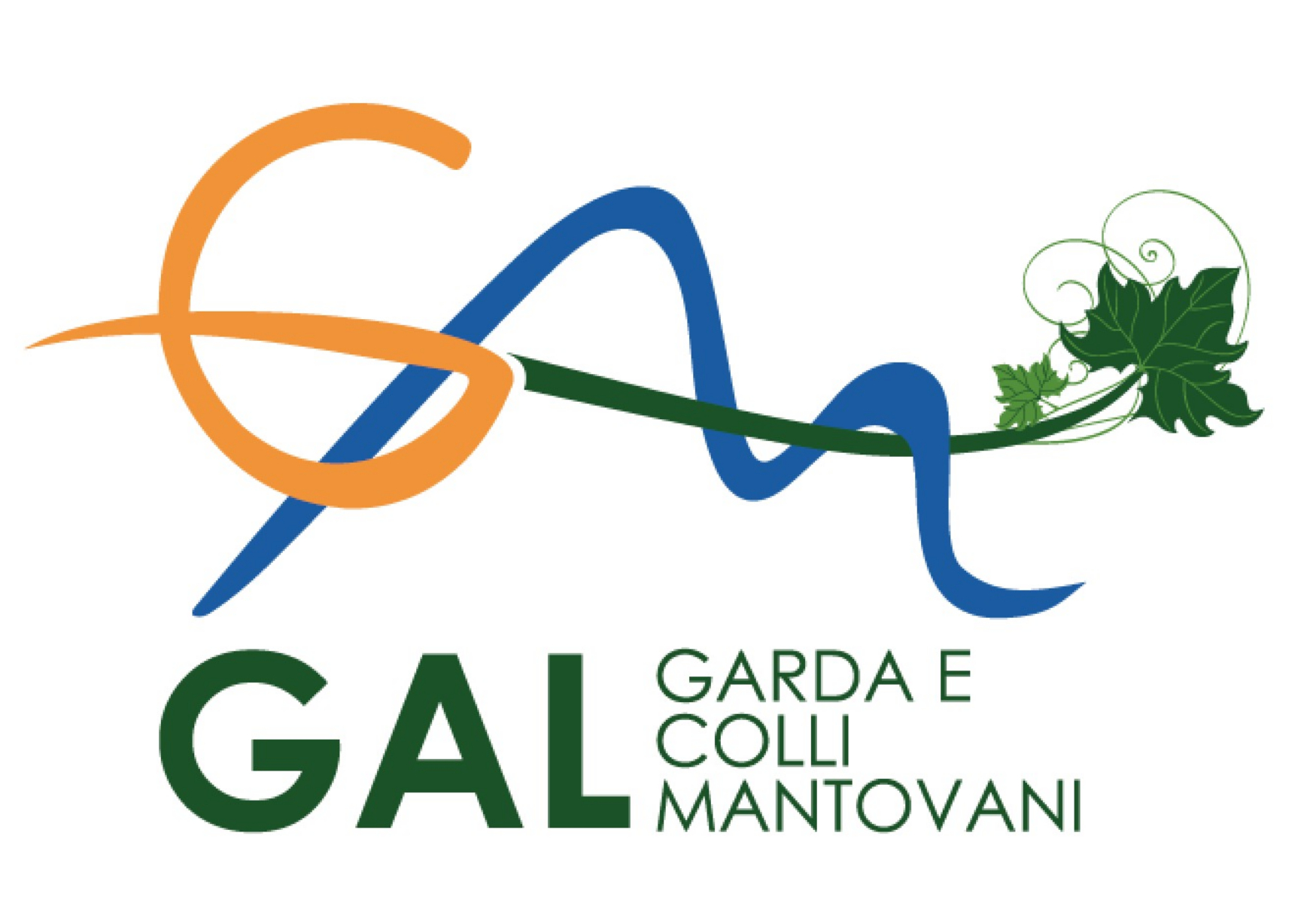 Misura del Piano di Sviluppo Locale del GAL Garda e Colli Mantovani: RS2.bEventi divulgativi in materia di sostenibilità ambientale e diffusione di buone pratiche per la conservazione ed il miglioramento delle risorse idriche, della biodiversità e degli habitat dei siti Natura 2000(Operazione 1.2.01 PSR)Tematiche ammissibiliTematiche ammissibiliFocus areaAImpiego di nuove tecnologie e tecniche per distribuzione dei fertilizzanti (concimi, ammendanti e correttivi)2ABNuovi approcci per la valutazione economica delle scelte aziendali, anche in modalità aggregativa e/o dei nuovi circuiti di commercializzazione2ACMiglioramento e innovazioni nella gestione delle coltivazioni e degli allevamenti (produttività, qualità e sostenibilità)2ADImpiego di nuove tecnologie e tecniche per distribuzione dei prodotti fitosanitari4BEImpiego di nuove tecnologie e tecniche per l'irrigazione con particolare riferimento al migliore utilizzo delle risorse naturali4BFImpiego di nuove tecnologie e tecniche per movimentazione, distribuzione, interramento degli effluenti di allevamento5DGImpiego di nuove tecnologie e tecniche per lavorazione del suolo5EHTecnologie e buone pratiche per garantire la qualità delle acque superficiali e profonde4BITecnologie e buone pratiche agronomiche per la salvaguardia e tutela dei siti Natura 2000, delle aree ad alto valore naturalistico e delle Aree protette4ADImpiego di nuove tecnologie e tecniche per distribuzione dei prodotti fitosanitari4AEImpiego di nuove tecnologie e tecniche per l'irrigazione con particolare riferimento al migliore utilizzo delle risorse naturali4BHTecnologie e buone pratiche per garantire la qualità delle acque superficiali e profonde4BITecnologie e buone pratiche agronomiche per la salvaguardia e tutela dei siti Natura 2000, delle aree ad alto valore naturalistico e delle Aree protette4ASpesa ammissibileContributo pubblico totaleContributo FEASRImporto del sostegno:€ 132.500,00€ 106.000,00€ 45.707,20Elementi di valutazioneElementi di valutazioneElementi di valutazioneCod.Macro-criteri di selezionePunti1QUALITÀ DEL PROGETTO502TEMATICA OGGETTO DELLE INIZIATIVE DI INFORMAZIONE/DIMOSTRAZIONE303INTEGRAZIONE DI DIVERSI STRUMENTI DI INFORMAZIONE E DIVULGAZIONE DELLE CONOSCENZE20PUNTEGGIO MASSIMOPUNTEGGIO MASSIMO1001QUALITÀ DEL PROGETTO501.1Modalità innovative di divulgazione151.2Progetto dedicato ai seguenti destinatari finali dell’informazione/ divulgazione: giovani agricoltori, agricoltori donne, agricoltori delle aree protette e siti Natura 2000, agricoltori che praticano agricoltura biologica101.3Qualità delle fonti informative e completezza dell’informazione fornita in relazione alla tematica o alle tematiche81.4Qualità dell’analisi del fabbisogno informativo in relazione ai destinatari individuati71.5Adeguatezza delle professionalità impiegate nelle proposte progettuali in relazione agli obiettivi del progetto71.6Distribuzione delle attività lungo la durata del progetto32TEMATICA OGGETTO DELLE INIZIATIVE DI INFORMAZIONE/DIMOSTRAZIONE302.1Prestazioni economiche e ambientali delle aziende102.2Innovazioni tecnologiche e organizzative, con particolare riferimento alla sostenibilità ambientale delle aziende, ai cambiamenti climatici, alla difesa della qualità delle acque, alla tutela dei siti natura 2000 in riferimento a biodiversità ed habitat102.3Diffusione di risultati di progetti di cooperazione sullo sviluppo rurale103INTEGRAZIONE DI DIVERSI STRUMENTI DI INFORMAZIONE E DIVULGAZIONE DELLE CONOSCENZE203.1Costi per attività di dimostrazione pari ad almeno il 25% dei costi totali di progetto103.2Coerenza degli strumenti proposti rispetto al fabbisogno informativo da soddisfare10Nome indicatoreNome indicatoreU. m.Valore atteso al 2023Indicatori QCM&VO1 - Spesa pubblica totale€106.000,00Indicatori QCM&VO3 - Numero di operazioni sovvenzionaten.4Indicatori QCM&V0.11 Numero giorni di formazione impartitan.30Indicatori QCM&V0.15 Popolazione che beneficia di migliori servizi%3Indicatori PSLPartecipanti agli eventin.120Indicatori PSLEventi che integrano almeno due ambiti tematicin.2Indicatori PSLSoddisfazione partecipanti30 feedbackIndicatori ambientaliInterventi su tematiche ambientalin.2Indicatori ambientaliSoggetti coinvoltin.150Indicatori ambientaliCosto€50.000,00Inizio periodo di presentazione delle domandeDal giorno successivo alla pubblicazione sul sito del Gal delle presenti disposizioni attuativeData fine periodo di presentazione delle domande14 novembre 2020, ore 12,00Termine chiusura istruttorie11 dicembre 2020Data di pubblicazione sul sito del GAL del provvedimento di ammissione al finanziamento16 dicembre 2020Termine per la realizzazione degli interventi12 o 24 mesi dalla pubblicazione sul sito del GAL del provvedimento di ammissione a finanziamentoTitolo progetto:Richiesta di: anticipo stato avanzamento lavori saldoBeneficiario/partnerNNOME E COGNOMEDIPENDENTE O NON DIPENDENTEQUALIFICA /FUNZIONECOSTO ANNUO PERSONAN.  GG LAVORATIVE ANNUECOSTO A GIORNATAN.  GG LAVORATE PER IL PROGETTOCOSTO ATTRIBUITO AL PROGETTO12..TOTALETOTALETOTALETOTALETOTALETOTALETOTALETOTALENNOME E COGNOMEDATAMOTIVAZIONELUOGO DI PARTENZALUOGO DI ARRIVODurata missione N° oreMEZZOkm TOT.€/km€ (=km x €/km)BIGLIETTI /PEDAGGI (€)VITTO
(€)ALLOGGIO
(€)TOTALE SINGOLA MISSIONE
(€)12..TOTALETOTALETOTALETOTALETOTALETOTALETOTALETOTALETOTALETOTALETOTALETOTALETOTALETOTALEComparto prevalente(inserire il comparto indicato nelle informazioni aggiuntive presenti nel sistema SISCO)Titolo (Indicare il titolo completo del progetto)Acronimo(Indicare l’acronimo) Focus area prevalenteSintesi progetto a cura del richiedente(max 5000 caratteriDeve essere una esposizione chiara, completa e sintetica dell'intero progetto: obiettivi, contributo conoscitivo e iniziative realizzate, potenziale ricaduta)Durata progetto (mesi)RichiedentePartner...................Respons. progettoRespons. scientifico(per i progetti dimostrativi) Collegamenti ad altri progetti........................Valore totale progettoIntensità dell’aiuto80%CodiceSISCODescrizione interventoImporto ammesso a finanziamento (€)Importo variante richiesto(€)NoteTotaleTotaleTotale finanziatoTotale finanziatoContributo (%)Contributo (%)Contributo (€)Contributo (€)Voce di spesa ammessa a preventivoElenco dei giustificativi di spesa per ogni costo sostenutoElenco dei giustificativi di spesa per ogni costo sostenutoElenco dei giustificativi di spesa per ogni costo sostenutoElenco dei giustificativi di spesa per ogni costo sostenutoImportiImportiImporto (3) conteggiato per rendicontazione(€)Importoammesso a preventivo(€)Voce di spesa ammessa a preventivocausaletipologia (fatture, ricevute, notule, ecc.)dati amministrativi (n° e data emissione)modalità di pagamento (bonifico ecc.) estremi di pagamentoIMPONIBILE(€)IVA(€)Importo (3) conteggiato per rendicontazione(€)Importoammesso a preventivo(€)Spese per il personaleSpese per il personaleSpese per il personaletotaletotaletotaletotaletotaleSpese per missioniSpese per missioniSpese per missionitotaletotaletotaletotaletotaleSpese per strumenti e attrezzatureSpese per strumenti e attrezzatureSpese per strumenti e attrezzaturetotaletotaletotaletotaletotaleSpese di materiali d’usoSpese di materiali d’usoSpese di materiali d’usototaletotaletotaletotaletotaleSpese per servizi e consulenzeSpese per servizi e consulenzeSpese per servizi e consulenzetotaletotaletotaletotaletotaleCosti indirettiCosti indirettiCosti indirettitotaletotaletotaletotaletotaleTOTALE  TOTALE  TOTALE  TOTALE  TOTALE  Voce di spesaammessa a preventivoSoggetto che ha sostenuto la spesaCosto totale rendicontato dal Partner per voce di spesa(€)Costo totale della voce di spesa rendicontata da tutti i Partner(€)Importoammesso a preventivo per tutto il progetto(€)Spese per il personaleSpese per il personaleSpese per missioniSpese per missioniSpese per strumenti e attrezzatureSpese per strumenti e attrezzatureSpese per materiali d’usoSpese per materiali d’usoSpese per servizi e consulenzeSpese per servizi e consulenzeCosti indirettiCosti indirettiTOTALE PROGETTONumero fatturaDataImponibileIVAImporto totaleModalità *Num. identificativo pagamentoDataImporto totaleNome e CognomeCodice fiscale Azienda o ente di appartenenzaIndirizzoRuolo FirmaAPPALTI DI LAVORI PUBBLICI - AFFIDAMENTO DIRETTO(importo inferiore a € 40.000)Operazione 7.5.01 - GAL Garda e Colli Mantovani - Bando “7.5.01 – L’attrattività turistica delle aree rurali come volano per il rilancio socio-economico del territorio nella fase post emergenziale da Covid-19”Operazione 7.5.01 - GAL Garda e Colli Mantovani - Bando “7.5.01 – L’attrattività turistica delle aree rurali come volano per il rilancio socio-economico del territorio nella fase post emergenziale da Covid-19”Beneficiario:Domanda di aiuto num.:RUP:Importo dei lavori affidati direttamente (IVA esclusa) €Importo dei lavori affidati direttamente (IVA esclusa) €N.ADEMPIMENTO PREVISTOSINON/PEstremi attiNOTERIFERIMENTI NORMATIVID.lgs. 50/20161.La Delibera/Determina a contrarre è stata pubblicata nella sezione “Amministrazione Trasparente” sul profilo internet della stazione appaltante e contiene la chiara indicazione dei seguenti elementi:Art. 29 “principi in materia di trasparenza 1.1data di pubblicazione sul profilo del committente 1.2individuazione dell’operatore economico1.3oggetto dell’affidamento,  1.4le ragioni della scelta del fornitore1.5il possesso dei requisiti di carattere generale, nonché il possesso dei requisiti tecnico-professionali 1.6importo stimato dell’affidamento, IVA esclusa1.7Codice Identificativo di Gara (CIG)1.8schema di lettera contrattoArt. 32, comma 142.Il Responsabile del Procedimento (RUP) è stato individuato nel provvedimento a contrarreArt. 31/Linee guida n. 3 di Anac3La Delibera/Determina di approvazione dell’offerta è stata pubblicata nella sezione “Amministrazione Trasparente” sul profilo internet della stazione appaltante. 4I lavori eseguiti corrispondono a quanto previsto nel contratto ed oggetto di finanziamento e non sono stati affidati lavori complementari nell’ambito dello stesso contratto (ferme restando le condizioni previste dal Codice).5Eventuali varianti dell’appalto sono state approvate secondo quanto stabilito dalla normativa.Art. 1066Redazione del certificato di regolare esecuzione dei lavori o del certificato di collaudo.Art. 102Data________________Firma del RUP________________APPALTI PUBBLICI DI LAVORI – PROCEDURA NEGOZIATA(importo pari o superiore a € 40.000 ed inferiore a € 1.000.000)Operazione 7.5.01 - GAL Garda e Colli Mantovani - Bando “7.5.01 – L’attrattività turistica delle aree rurali come volano per il rilancio socio-economico del territorio nella fase post emergenziale da Covid-19”Operazione 7.5.01 - GAL Garda e Colli Mantovani - Bando “7.5.01 – L’attrattività turistica delle aree rurali come volano per il rilancio socio-economico del territorio nella fase post emergenziale da Covid-19”Beneficiario:Beneficiario:Domanda di aiuto num.:RUP:RUP:Importo dell’appalto (IVA esclusa) €Importo dell’appalto (IVA esclusa) €Comune capoluogo di provinciaComune capoluogo di provincia SI	 NO SI	 NOProcedura di gara espletata tramite centrale di committenza/soggetto aggregatore:Procedura di gara espletata tramite centrale di committenza/soggetto aggregatore: SI	 NOSe si, centrale di committenza/soggetto aggregatore:…………………………………………………………………………………………..N.ADEMPIMENTO PREVISTOSINON/PEstremi attiNOTERIFERIMENTI NORMATIVID.lgs. 50/20161.La Delibera/Determina a contrarre è stata pubblicata nella sezione “Amministrazione Trasparente” sul profilo internet della stazione appaltante e contiene la chiara indicazione dei seguenti elementi:Art. 29Art. 32 Art. 36/Linee Guida n.4 di Anac1.1data di pubblicazione sul profilo del committenteArt. 29Art. 32 Art. 36/Linee Guida n.4 di Anac1.2□ ricorso a elenco di operatori economiciArt. 29Art. 32 Art. 36/Linee Guida n.4 di Anac1.2□ esiti dell’indagine di mercatoArt. 29Art. 32 Art. 36/Linee Guida n.4 di Anac1.3procedura di scelta del contraenteArt. 29Art. 32 Art. 36/Linee Guida n.4 di Anac1.4criterio di aggiudicazioneArt. 29Art. 32 Art. 36/Linee Guida n.4 di Anac1.5atti di gara approvati con il provvedimento (delibera/determina) a contrarre (bando, capitolato, disciplinare).Art. 29Art. 32 Art. 36/Linee Guida n.4 di Anac2.Il Responsabile del Procedimento (RUP) è stato individuato nel provvedimento a contrarreArt. 31/Linee Guida n.3 di Anac3.L’affidamento è avvenuto previa consultazione di almeno:Art. 363.1n. 3 operatori economici (importo appalto ≥ 40.000 € e < 150.000 €)Art. 363.2n. 10 operatori economici (importo appalto ≥ 150.000 € e < 350.000 €)Art. 363.3n. 15 operatori economici (per importo appalto ≥ 350.000 € e < 1.000.000 €).Art. 364.Le lettere di invito sono state spedite mezzo PECArt. 75 comma 3 5.All’interno dell’invito sono presenti i seguenti elementi:5.1- l’elenco dei lavori e delle somministrazioni5.2- i prezzi unitari o il prezzo a corpo5.3- le condizioni di esecuzione5.4- il termine di ultimazione dei lavori5.5- le modalità e termini di pagamento (se non inserite nel Contratto)5.6- le penalità (se non inserite nel Contratto)5.7- il Codice Identificativo di Gara (CIG)5.8- il termine per la presentazione delle offerte5.9- in caso di offerta economicamente più vantaggiosa, la ponderazione relativa degli elementi 5.10- in caso di offerta economicamente più vantaggiosa, la tabella dei punteggi con relativi sub criteri e sub punteggi5.11- il giorno e l’ora della prima seduta pubblica di gara.6.Le specifiche tecniche inserite nella lettera di invito non sono discriminatorie7.L’oggetto dell’appalto è definito chiaramente ed in modo completo8.I criteri di selezione e/o aggiudicazione inseriti nella lettera di invito:8.a- non sono discriminatori8.b- sono proporzionati rispetto all’oggetto dell’appalto.9.Sono stati valutati eventuali rischi da interferenza attraverso il Documento Unico di Valutazione dei Rischi Interferenti (DUVRI).Art 26 d.lgs. 81/200810.Sono stati rispettati i termini di presentazione delle offerte e la richiesta di chiarimenti da parte dei soggetti invitati. Art. 36/Linee Guida n. 4 di ANACArt. 63 - Art. 7511.La Commissione aggiudicatrice è stata nominata secondo quanto disposto dall’art. 77 del Dlgs 50/2016.Art. 7712.Nella fase di valutazione delle offerte:12.1- i criteri di selezione sono rimasti immutati nella valutazione delle offerte12.2- l’attribuzione dei punteggi relativi ai singoli criteri di aggiudicazione è avvenuta in modo trasparente e identico per tutti i candidati12.3- le offerte non sono state modificate nel corso della valutazione.13.I verbali di valutazione contengono i seguenti elementi minimi:13.1- numero delle offerte pervenute13.2- numero delle offerte accertate13.3- graduatoria finale e punteggio dettagliato con motivazioni dell’attribuzione del punteggi.14.E’ stato verificato che gli oneri per la sicurezza non siano stati sottoposti a ribasso.Art. 97 comma 6 15.La Stazione Appaltante ha eseguito gli accertamenti relativi alle cause di esclusione previste all’art. 80 del D.lgs. 50/2016.Art. 8016.Il verbale di aggiudicazione redatto dalla Commissione contiene almeno le seguenti informazioni:16.1- il nome e l'indirizzo dell'amministrazione aggiudicatrice16.2- l'oggetto del contratto16.3- il valore del contratto16.4- i nomi dei candidati o degli offerenti presi in considerazione e i motivi della scelta16.5- i nomi dei candidati o degli offerenti esclusi e i motivi dell'esclusione16.6- i motivi dell'esclusione delle offerte giudicate anormalmente basse16.7- il nome dell'aggiudicatario e, se è nota e se del caso, la parte dell'appalto che l'aggiudicatario intende subappaltare a terzi16.8- se del caso, le ragioni per le quali l'amministrazione ha rinunciato ad aggiudicare un contratto.17.Sono stati verificati i requisiti ai fini della stipula del contratto in capo all’affidatario.Art. 36 comma 618.L’atto di aggiudicazione definitiva e le successive comunicazioni da parte della Stazione Appaltante sono state effettuate entro un termine non superiore a cinque giorni e con le seguenti modalità:Art. 76 18.1- l’aggiudicazione definitiva all'aggiudicatario, al concorrente che segue nella graduatoria, a tutti i candidati che hanno presentato un'offerta ammessa in gara, nonché a coloro la cui offerta sia stata esclusa, se hanno proposto impugnazione avverso l'esclusione, o sono in termini per presentare detta impugnazioneArt. 76 18.2- l’esclusione ai candidati e agli offerenti esclusi. Art. 76 19.Il contratto è stato stipulato nel rispetto del termine dilatorio di 35 giorni (solo per contratti superiori a € 150.000) e dell’oggetto contrattuale.Art. 32 comma 10 20.E’ stata acquisita la garanzia fideiussoria dell’aggiudicatario alla stipula del contratto a garanzia della corretta esecuzione dell’appalto.Art. 10321.I lavori eseguiti corrispondono a quanto previsto nel contratto ed oggetto di finanziamento e non sono stati affidati lavori complementari nell’ambito dello stesso contratto (ferme restando le condizioni previste dal Codice). 21.1Eventuali varianti dell’appalto sono state approvate secondo quanto stabilito dalla normativa.Art. 10622.E’ stato acquisito il certificato di regolare esecuzione dell’opera o il certificato di collaudo entro 3 mesi dalla data di ultimazione lavori oggetto del contratto.Art. 102Data________________Firma del RUP________________APPALTI PUBBLICI DI LAVORI – AMMINISTRAZIONE DIRETTA(importo inferiore a € 150.000)APPALTI PUBBLICI DI LAVORI – AMMINISTRAZIONE DIRETTA(importo inferiore a € 150.000)APPALTI PUBBLICI DI LAVORI – AMMINISTRAZIONE DIRETTA(importo inferiore a € 150.000)Operazione 7.5.01 - GAL Garda e Colli Mantovani - Bando “7.5.01 – L’attrattività turistica delle aree rurali come volano per il rilancio socio-economico del territorio nella fase post emergenziale da Covid-19”Operazione 7.5.01 - GAL Garda e Colli Mantovani - Bando “7.5.01 – L’attrattività turistica delle aree rurali come volano per il rilancio socio-economico del territorio nella fase post emergenziale da Covid-19”Beneficiario:Domanda di aiuto num.:RUP:Importo dei lavori in amministrazione diretta (IVA esclusa) €Importo dei lavori in amministrazione diretta (IVA esclusa) €N.ADEMPIMENTO PREVISTOSINON/PEstremi attiNOTERIFERIMENTI NORMATIVID.lgs. 50/20161.La Delibera/Determina che autorizza i lavori in Amministrazione Diretta è stata pubblicata nella sezione “Amministrazione Trasparente” sul profilo internet della stazione appaltante e contiene la chiara indicazione di:1.1motivazione che rende necessaria l’esecuzione dei lavori in amministrazione direttaArt. 3, comma 1, let. gggg)Art. 36/Linee guida n.4 di Anac1.2individuazione dei lavori che sono svolti in amministrazione diretta1.3individuazione del Responsabile del Procedimento (RUP).Art. 31/Linee guida n.3 di Anac2.La Delibera/Determina del RUP inerente all’organizzazione esecuzione dei lavori è stata pubblicata nella sezione “Amministrazione Trasparente” sul profilo internet della stazione appaltante e contiene la chiara indicazione di:2.2dettaglio dei lavori da eseguire in amministrazione diretta2.3individuazione del personale coinvolto nei lavori in amministrazione diretta.3.Il RUP/Dirigente ha predisposto ordini di servizio (o altro atto) per l’individuazione del personale coinvolto nei lavori in amministrazione diretta4.Il RUP ha predisposto la tenuta della contabilità dei lavori:4.1l’acquisto dei materiali è stato regolarmente tracciato dal RUP4.2è stato tenuto un calendario delle giornate di lavoro effettuate dal personale dipendente4.3nelle buste paga del personale è presente un riferimento all’importo corrisposto in relazione ai lavori eseguiti in amministrazione diretta.5E’ stato redatto il certificato di regolare esecuzione dell’opera o il certificato di collaudo entro 3 mesi dalla data di ultimazione lavori oggetto del contratto. Data________________Firma del RUP________________APPALTI PUBBLICI DI LAVORI – AFFIDAMENTO IN HOUSEOperazione 7.5.01 - GAL Garda e Colli Mantovani - Bando “7.5.01 – L’attrattività turistica delle aree rurali come volano per il rilancio socio-economico del territorio nella fase post emergenziale da Covid-19”Operazione 7.5.01 - GAL Garda e Colli Mantovani - Bando “7.5.01 – L’attrattività turistica delle aree rurali come volano per il rilancio socio-economico del territorio nella fase post emergenziale da Covid-19”Beneficiario:Domanda di aiuto num.:RUP:Importo dell’affidamento (IVA esclusa) €Importo dell’affidamento (IVA esclusa) €N.ADEMPIMENTO PREVISTOSINON/PEstremi attiNOTERIFERIMENTI NORMATIVIDlgs 50/20161Atto nomina RUPArt. 312Le amministrazioni aggiudicatrici e gli enti aggiudicatari (organismi in house) che operano mediante affidamenti diretti nei confronti di proprie società in house sono iscritti in apposito elenco gestito da ANAC Art. 192 c. 1Linee guida ANAC n. 7/20163Nel provvedimento di affidamento sono riportate le ragioni del mancato ricorso al mercato, nonché dei benefici per la collettività della forma di gestione prescelta, anche con riferimento agli obiettivi di universalità e socialità, di efficienza, di economicità e di qualità del servizio, nonché di ottimale impiego delle risorse pubblicheArt. 192 c. 24Pubblicazione degli atti connessi all’affidamento diretto sul profilo del committente nella sezione Amministrazione trasparente, in formato open-dataArt 192 c. 35Presenza richiesta di preventivo/presentazione offerta/computo metrico estimativo da parte del soggetto in houseArt 192 c. 26Valutazione sulla congruità economica dell’offerta dei soggetti in house, avuto riguardo all’oggetto e al valore della prestazioneArt 192 c. 27Presenza accettazione del soggetto in house (contratto per scambio corrispondenza)Art 1928rispetto della normativa sulla tracciabilità dei flussi finanziari (presenza CIG su documentazione di gara, contratto e strumenti di pagamento) del protocollo di legalità e/o del patto di Integrità e/o dell’accordo di collaborazione fattiva con ANACArt. 3 L.136/2010 Linee guida Anac Delibera n. 556 del 31 maggio 2017Data________________Firma del RUP________________APPALTI SERVIZI / FORNITURE - AFFIDAMENTO DIRETTO(importo inferiore a € 40.000)Operazione 7.5.01 - GAL Garda e Colli Mantovani - Bando “7.5.01 – L’attrattività turistica delle aree rurali come volano per il rilancio socio-economico del territorio nella fase post emergenziale da Covid-19”Operazione 7.5.01 - GAL Garda e Colli Mantovani - Bando “7.5.01 – L’attrattività turistica delle aree rurali come volano per il rilancio socio-economico del territorio nella fase post emergenziale da Covid-19”Beneficiario:Domanda di aiuto num.:RUP:Importo dei servizi/forniture affidati direttamente (IVA esclusa) €Importo dei servizi/forniture affidati direttamente (IVA esclusa) €N.ADEMPIMENTO PREVISTOSINON/PEstremi attiNOTERIFERIMENTI NORMATIVID.lgs. 50/20161.La Delibera/Determina a contrarre è stata pubblicata nella sezione “Amministrazione Trasparente” sul profilo internet della stazione appaltante e contiene la chiara indicazione di:art. 29 - Principi in materia di trasparenza 1.1- data di pubblicazione sul profilo del committente1.2- individuazione del fornitore 1.3- oggetto dell’affidamento, le ragioni della scelta del fornitore, il possesso da parte sua dei requisiti di carattere generale, nonché il possesso dei requisiti tecnico-professionali1.4- le ragioni della scelta del fornitore 1.5- importo stimato dell’affidamento IVA Esclusa1.6- il possesso da parte sua dei requisiti di carattere generale, nonché il possesso dei requisiti tecnico-professionali 1.7- Codice Identificativo di Gara (CIG)1.8schema di lettera affidamento.Art. 32, comma 142.Il Responsabile del Procedimento (RUP) è stato individuato nel provvedimento a contrarre.Art. 31 3.La Delibera/Determina di approvazione dell’offerta è stata pubblicata nella sezione “Amministrazione Trasparente” sul profilo internet della stazione appaltante.4I servizi / forniture eseguiti corrispondono a quanto previsto nel contratto ed oggetto di finanziamento e non sono stati affidati servizi / forniture complementari nell’ambito dello stesso contratto (ferme restando le condizioni previste dal Codice).5Eventuali varianti dell’appalto sono state approvate secondo quanto stabilito dalla normativaArt. 1066Redazione del certificato di verifica di conformità/regolare esecuzione del servizio/fornitura rilasciato entro 3 mesi dalla data di ultimazione delle prestazioni oggetto di contratto.Data________________Firma del RUP________________APPALTI SERVIZI / FORNITURE – PROCEDURA NEGOZIATA(importo pari o superiore a € 40.000 ed inferiore a € 214.000)Operazione 7.5.01 - GAL Garda e Colli Mantovani - Bando “7.5.01 – L’attrattività turistica delle aree rurali come volano per il rilancio socio-economico del territorio nella fase post emergenziale da Covid-19”Operazione 7.5.01 - GAL Garda e Colli Mantovani - Bando “7.5.01 – L’attrattività turistica delle aree rurali come volano per il rilancio socio-economico del territorio nella fase post emergenziale da Covid-19”Beneficiario:Beneficiario:Domanda di aiuto num.:RUP:RUP:Importo dell’appalto (IVA esclusa) €Importo dell’appalto (IVA esclusa) €Comune capoluogo di provinciaComune capoluogo di provincia SI	 NO SI	 NOProcedura di gara espletata tramite centrale di committenza/soggetto aggregatore:Procedura di gara espletata tramite centrale di committenza/soggetto aggregatore: SI	 NOSe si, centrale di committenza/soggetto aggregatore:…………………………………………………………………………………………..N.ADEMPIMENTO PREVISTOSINON/PEstremi attiNOTERIFERIMENTI NORMATIVID.lgs. 50/20161.La Delibera/Determina a contrarre è stata pubblicata nella sezione “Amministrazione Trasparente” sul profilo internet della stazione appaltante e contiene la chiara indicazione di:Art. 29Art. 32 Art. 36/Linee guidan. 4 di ANAC1.1□ ricorso a elenco di operatori economiciArt. 29Art. 32 Art. 36/Linee guidan. 4 di ANAC1.1□ esiti dell’indagine di mercatoArt. 29Art. 32 Art. 36/Linee guidan. 4 di ANAC1.2procedura di scelta del contraenteArt. 29Art. 32 Art. 36/Linee guidan. 4 di ANAC1.3criterio di aggiudicazioneArt. 29Art. 32 Art. 36/Linee guidan. 4 di ANAC1.4atti di gara approvati con il provvedimento (delibera/determina) a contrarre (bando, capitolato, disciplinare).Art. 29Art. 32 Art. 36/Linee guidan. 4 di ANAC2.Il Responsabile del Procedimento (RUP) è stato individuato nel provvedimento a contrarreArt. 31 /Linee guida n. 3 di ANAC3.L’affidamento è avvenuto previa consultazione di almeno 5operatori economici.Art. 36, comma 2 lett. a) /Linee guida n. 4 di ANAC4.Le lettere di invito sono state spedite mezzo PEC.Art. 75 comma 3 5.All’interno dell’invito sono presenti i seguenti elementi:Art. 75 comma 3 5.1l’elenco dei servizi richiesti/fornitureArt. 75 comma 3 5.2l’importo a base d’asta, i prezzi unitari o il prezzo a corpoArt. 75 comma 3 5.3le condizioni di esecuzioneArt. 75 comma 3 il termine di ultimazione dei servizi/fornitureArt. 75 comma 3 5.4le modalità e termini di pagamento (se non inserite nel Contratto)Art. 75 comma 3 5.5le penalità (se non inserite nel Contratto)Art. 75 comma 3 5.6il Codice Identificativo di Gara (CIG)Art. 75 comma 3 5.7il termine per la presentazione delle offerteArt. 75 comma 3 5.8in caso di offerta economicamente più vantaggiosa, la ponderazione relativa degli elementi Art. 75 comma 3 5.9in caso di offerta economicamente più vantaggiosa, la tabella dei punteggi con relativi sub criteri e sub punteggiArt. 75 comma 3 5.10il giorno e l’ora della prima seduta pubblica di garaArt. 75 comma 3 6.Le specifiche tecniche inserite nella lettera di invito non sono discriminatorie7.L’oggetto dell’appalto è definito chiaramente ed in modo completo8.I criteri di selezione e/o aggiudicazione inseriti nella lettera di invito:8.anon sono discriminatori8.bsono proporzionati rispetto all’oggetto dell’appalto.9.Sono stati valutati eventuali rischi da interferenza attraverso il Documento Unico di Valutazione dei Rischi Interferenti (DUVRI).10.Sono stati rispettati i termini di presentazione delle offerte e la richiesta di chiarimenti da parte dei soggetti invitati. Art. 36 / Linee Guida n. 4 di ANAC Art. 63 - Art. 7511.La Commissione aggiudicatrice è stata nominata secondo quanto disposto dall’art. 77 del D.lgs. 50/2016Art. 7712.Nella fase di valutazione delle offerte:12.1i criteri di selezione sono rimasti immutati nella valutazione delle offerte12.2l’attribuzione dei punteggi relativi ai singoli criteri di aggiudicazione è avvenuta in modo trasparente e identico per tutti i candidati12.3le offerte non sono state modificate nel corso della valutazione.13.I verbali di valutazione contengono i seguenti elementi minimi:13.1numero delle offerte pervenute13.2numero delle offerte accertate.13.3graduatoria finale e punteggio dettagliato con motivazioni dell’attribuzione del punteggio.14.E’ stato verificato che gli oneri per la sicurezza non siano stati sottoposti a ribasso.Art. 97 comma 6 15.La Stazione Appaltante ha eseguito gli accertamenti relativi alle cause di esclusione previste all’art. 80 del D.lgs. 50/2016.Art. 8016.Il verbale di aggiudicazione redatto dalla Commissione contiene almeno le seguenti informazioni:16.1il nome e l'indirizzo dell'amministrazione aggiudicatrice16.2l'oggetto del contratto16.3il valore del contratto16.4i nomi dei candidati o degli offerenti presi in considerazione e i motivi della scelta16.5i nomi dei candidati o degli offerenti esclusi e i motivi dell'esclusione16.6i motivi dell'esclusione delle offerte giudicate anormalmente basse16.7il nome dell'aggiudicatario e, se è nota e se del caso, la parte dell'appalto che l'aggiudicatario intende subappaltare a terzi16.8se del caso, le ragioni per le quali l'amministrazione ha rinunciato ad aggiudicare un contratto17.Sono stati verificati i requisiti ai fini della stipula del contratto in capo all’affidatarioArt. 36 comma 618.L’atto di aggiudicazione definitiva e le seguenti comunicazioni da parte della Stazione Appaltante sono state effettuate entro un termine non superiore a cinque giorni e con le seguenti modalità:Art. 76 18.1l’aggiudicazione definitiva all'aggiudicatario, al concorrente che segue nella graduatoria, a tutti i candidati che hanno presentato un'offerta ammessa in gara, nonché a coloro la cui offerta sia stata esclusa, se hanno proposto impugnazione avverso l'esclusione, o sono in termini per presentare detta impugnazioneArt. 76 18.2l’esclusione ai candidati e agli offerenti esclusi Art. 76 18.3Il contratto è stato stipulato nel rispetto del termine dilatorio di 35 giorni (solo per contratti superiori a 150.000 euro) e dell’oggetto contrattuale.19.E’ stata acquisita la garanzia fideiussoria dell’aggiudicatario alla stipula del contratto a garanzia della corretta esecuzione dell’appalto.Art. 10320.I servizi/forniture eseguiti corrispondono a quanto previsto nel contratto ed oggetto di finanziamento e non sono stati affidati servizi/forniture complementari nell’ambito dello stesso contratto (ferme restando le condizioni previste dal Codice). 20.1Eventuali varianti dell’appalto sono state approvate secondo quanto stabilito dalla normativa21.Redazione del certificato di verifica di conformità/regolare esecuzione del servizio/fornitura rilasciato entro 3 mesi dalla data di ultimazione delle prestazioni oggetto di contratto Data________________Firma del RUP________________UTILIZZO PERSONALE INTERNO PER FUNZIONI TECNICHE DELL’ENTE SOLO PER LAVORI(Max 2% importo a base gara)Operazione 7.5.01 - GAL Garda e Colli Mantovani - Bando “7.5.01 – L’attrattività turistica delle aree rurali come volano per il rilancio socio-economico del territorio nella fase post emergenziale da Covid-19”Operazione 7.5.01 - GAL Garda e Colli Mantovani - Bando “7.5.01 – L’attrattività turistica delle aree rurali come volano per il rilancio socio-economico del territorio nella fase post emergenziale da Covid-19”Operazione 7.5.01 - GAL Garda e Colli Mantovani - Bando “7.5.01 – L’attrattività turistica delle aree rurali come volano per il rilancio socio-economico del territorio nella fase post emergenziale da Covid-19”Beneficiario:Beneficiario:Beneficiario:Beneficiario:Beneficiario:Beneficiario:Beneficiario:Domanda di aiuto num.:Domanda di aiuto num.:RUP:RUP:RUP:RUP:RUP:RUP:RUP:Importo dell’appalto posto a base di gara (IVA esclusa) €Importo dell’appalto posto a base di gara (IVA esclusa) €Importo dell’appalto posto a base di gara (IVA esclusa) €Importo dell’incentivo €Importo dell’incentivo €Importo dell’incentivo €N.ADEMPIMENTO PREVISTOADEMPIMENTO PREVISTOADEMPIMENTO PREVISTOSINON/PEstremi attiNOTERIFERIMENTI NORMATIVIDlgs 50/2016RIFERIMENTI NORMATIVIDlgs 50/20161.L’ente ha destinato risorse facenti capo al medesimo capitolo di spesa della procedura in misura non superiore al 2 per cento modulate sull'importo dei lavori posti a base di gara per le funzioni tecniche svolte dai dipendenti pubblici esclusivamente per le attività di: programmazione della spesa per investimenti, per la verifica preventiva dei progetti, di predisposizione e di controllo delle procedure di bando e di esecuzione dei contratti pubblici, di responsabile unico del procedimento, di direzione dei lavori ovvero direzione dell'esecuzione e di collaudo tecnico amministrativo ovvero di verifica di conformità, di collaudatore statico ove necessario per consentire l'esecuzione del contratto nel rispetto dei documenti a base di gara, del progetto, dei tempi e costi prestabilitiL’ente ha destinato risorse facenti capo al medesimo capitolo di spesa della procedura in misura non superiore al 2 per cento modulate sull'importo dei lavori posti a base di gara per le funzioni tecniche svolte dai dipendenti pubblici esclusivamente per le attività di: programmazione della spesa per investimenti, per la verifica preventiva dei progetti, di predisposizione e di controllo delle procedure di bando e di esecuzione dei contratti pubblici, di responsabile unico del procedimento, di direzione dei lavori ovvero direzione dell'esecuzione e di collaudo tecnico amministrativo ovvero di verifica di conformità, di collaudatore statico ove necessario per consentire l'esecuzione del contratto nel rispetto dei documenti a base di gara, del progetto, dei tempi e costi prestabilitiL’ente ha destinato risorse facenti capo al medesimo capitolo di spesa della procedura in misura non superiore al 2 per cento modulate sull'importo dei lavori posti a base di gara per le funzioni tecniche svolte dai dipendenti pubblici esclusivamente per le attività di: programmazione della spesa per investimenti, per la verifica preventiva dei progetti, di predisposizione e di controllo delle procedure di bando e di esecuzione dei contratti pubblici, di responsabile unico del procedimento, di direzione dei lavori ovvero direzione dell'esecuzione e di collaudo tecnico amministrativo ovvero di verifica di conformità, di collaudatore statico ove necessario per consentire l'esecuzione del contratto nel rispetto dei documenti a base di gara, del progetto, dei tempi e costi prestabilitiArt. 1135bis.Gli incentivi di cui al presente articolo fanno capo al medesimo capitolo di spesa previstoper i singoli lavori, servizi e forniture.Art. 1135bis.Gli incentivi di cui al presente articolo fanno capo al medesimo capitolo di spesa previstoper i singoli lavori, servizi e forniture.2.L’assegnazione degli incentivi per funzioni tecniche è stata effettuata sulla base di apposito regolamento adottato dall’Ente secondo il proprio ordinamentoL’assegnazione degli incentivi per funzioni tecniche è stata effettuata sulla base di apposito regolamento adottato dall’Ente secondo il proprio ordinamentoL’assegnazione degli incentivi per funzioni tecniche è stata effettuata sulla base di apposito regolamento adottato dall’Ente secondo il proprio ordinamento3.L’assegnazione degli incentivi è stata effettuata nei confronti del:□ 	responsabile unico del procedimento;□ 	soggetti che svolgono le funzioni tecniche indicate al comma 2 dell’art. 113 del Dlgs 50/2016 (specificare tipo di funzione):□ 	direzione dei lavori□ 	direzione dell'esecuzione e di collaudo tecnico amministrativo□ 	collaudatore statico□ 	 ________________ L’assegnazione degli incentivi è stata effettuata nei confronti del:□ 	responsabile unico del procedimento;□ 	soggetti che svolgono le funzioni tecniche indicate al comma 2 dell’art. 113 del Dlgs 50/2016 (specificare tipo di funzione):□ 	direzione dei lavori□ 	direzione dell'esecuzione e di collaudo tecnico amministrativo□ 	collaudatore statico□ 	 ________________ L’assegnazione degli incentivi è stata effettuata nei confronti del:□ 	responsabile unico del procedimento;□ 	soggetti che svolgono le funzioni tecniche indicate al comma 2 dell’art. 113 del Dlgs 50/2016 (specificare tipo di funzione):□ 	direzione dei lavori□ 	direzione dell'esecuzione e di collaudo tecnico amministrativo□ 	collaudatore statico□ 	 ________________ 4.Gli importi erogati al personale che svolge funzioni tecniche sono comprensivi anche degli oneri previdenziali e assistenziali a carico dell'amministrazione.Gli importi erogati al personale che svolge funzioni tecniche sono comprensivi anche degli oneri previdenziali e assistenziali a carico dell'amministrazione.Gli importi erogati al personale che svolge funzioni tecniche sono comprensivi anche degli oneri previdenziali e assistenziali a carico dell'amministrazione.5.Nella busta paga dei dipendenti sono individuabili le somme corrisposte per l’espletamento di funzioni tecniche.Nella busta paga dei dipendenti sono individuabili le somme corrisposte per l’espletamento di funzioni tecniche.Nella busta paga dei dipendenti sono individuabili le somme corrisposte per l’espletamento di funzioni tecniche.6.L’ente non ha corrisposto incentivi per funzioni tecniche al personale con qualifica dirigenziale.L’ente non ha corrisposto incentivi per funzioni tecniche al personale con qualifica dirigenziale.L’ente non ha corrisposto incentivi per funzioni tecniche al personale con qualifica dirigenziale.Data________________Firma del RUP________________